В настоящей схеме водоснабжения и водоотведения используются следующие термины, определения, сокращения:Схема водоснабжения и водоотведения – совокупность элементов графического представления и исчерпывающего однозначного текстового описания состояния и перспектив развития систем водоснабжения и водоотведения на расчетный срок;Водовод – водопроводящее сооружение, сооружение для пропуска (подачи) воды к месту ее потребления;Источник водоснабжения – используемый для водоснабжения водный объект или месторождение подземных вод;Система  наружного водоснабжения  –  часть  инженерной инфраструктуры  -  совокупность  источников  водоснабжения,  водозаборных гидротехнических  сооружений,  водопроводных  очистных  сооружений, водоводов,  регулирующих  емкостей, насосных  станций,  внутриквартальных сетей, обеспечивающих население, общественные, промышленные и прочие предприятия водой. Технологическая зона водоснабжения - часть водопроводной сети, принадлежащая организации, осуществляющей горячее водоснабжение или холодное водоснабжение, в пределах которой обеспечиваются нормативные значения напора (давления) воды при подаче ее потребителям в соответствии с расчетным расходом воды;Расчетные  расходы  воды  –  определенные  по  действующим методикам  с  использованием  установленных  нормативов  потребления расходы воды для различных видов водоснабжения;Эксплуатационная зона - зона эксплуатационной ответственности организации, осуществляющей горячее водоснабжение или холодное водоснабжение и (или) водоотведение, определенная по признаку обязанностей (ответственности) организации по эксплуатации централизованных систем водоснабжения и (или) водоотведения;Инженерная инфраструктура  –  единый  обособленный  комплекс  как совокупность  систем,  объектов,  сооружений  и  оборудования  и коммуникаций,  обеспечивающих  жизнедеятельность  потребителей (населения,  общественных,  промышленных  и  прочих  предприятий) конструктивно обособленный как единое целое;Схема  инженерной  инфраструктуры  –  совокупность  элементов графического  представления  и  исчерпывающего  однозначного  текстового описания  состояния и перспектив развития инженерной инфраструктуры на расчетный срок;КГО – Карабашский городской округ;ВЗУ – водозаборный узел;ВП – водоподготовка;НФС – насосно-фильтровальная станция;ЗСО – зона санитарной охраны;ВведениеНастоящая работа включает оценку существующего состояния водоснабжения и водоотведения Карабашского городского округа, перечень мероприятий по развитию систем водоснабжения и водоотведения, направленные на повышение энергетической эффективности, обеспечения доступности, бесперебойного и качественного водоснабжения и водоотведения абонентов, охрану здоровья и улучшения жизни населения, снижение негативного воздействия на водные объекты путем повышения качества очистки сточных вод.Актуализация схемы водоснабжения и водоотведения Карабашского городского округа Челябинской области на период до 2028 гг. года разработана на основании следующих документов:- Генерального плана Карабашского городского округа, утвержденного решением Собрания депутатов от 20.10.2011г. № 265;- Корректуры генерального плана Карабашского городского округа применительно к территории города Карабаш Челябинской области от 2017 года;- Карт-схем поселения М 1:10000 и 1:25000 в электронной (цифровой) форме;- Динамики утвержденных тарифов, устанавливаемых Министерством тарифного регулирования Челябинской области, по каждому из регулируемых видов деятельности  и по каждой организации, осуществляющей водоотведение, на территории округа за последние три года;  - Структуры тарифов, установленных на момент разработки схемы водоотведения; - Существующей схемы водоснабжения и водоотведения Карабашского городского округа на период до 2028 года.- Федеральный закон от 07.12.2011 N 416-ФЗ "О водоснабжении и водоотведении";- Постановление Правительства РФ от 5 сентября 2013 г. n 782 «О схемах водоснабжения и водоотведения»;- Федеральный закон от 30.12.2004г. № 210-ФЗ «Об основах регулирования тарифов организаций коммунального комплекса»;- «Правил определения  и предоставления технических условий подключения объекта капитального строительства к сетям инженерно-технического обеспечения», утвержденных постановлением Правительства РФ  от 13.02.2006г. №83;- СП 31.13330.2012 «Водоснабжение. Наружные сети и сооружения» Актуализированная редакция СНИП 2.04.02.-84* Приказ Министерства регионального развития Российской Федерации от 29 декабря 2011 года № 635/14;- СП 32.13330.2012 «Канализация. Наружные сети и сооружения». Актуализированная редакция СНИП 2.04.03-85* Утвержден приказом Министерства регионального развития Российской Федерации (Минрегион России) от 29 декабря 2011 г. № 635/11 и введен в действие с 01 января 2013 г;- СанПиН 2.1.4.1074-01 Питьевая вода. Гигиенические требования к качеству воды централизованных систем питьевого водоснабжения- СП 10.13130.2009 «Системы противопожарной защиты. Внутренний противопожарный водопровод. Требования пожарной безопасности»;- СП 8.13130.2009 «Системы противопожарной защиты. Источники наружного противопожарного водоснабжения. Требования пожарной безопасности»;Характеристика городского округаАдминистративно-территориальное устройство Карабашского городского округаГород Карабаш Челябинской области расположен в 140 км от г. Челябинска на тупиковой железнодорожной ветке протяженностью 30км от железнодорожной магистрали Челябинск-Екатеринбург.Образование поселений в районе г. Карабаша относится к началу 19 века, когда в пойме речки Сак-Элга были открыты золотоносные россыпи, а затем месторождения окисленных медных руд, и начались их разработки.Протяженность территории в направлении с севера на юг составляет ~35 км, с запада на восток около 28 км. Площадь КГО составляет 682,4 км2.По территории округа проходят:- магистральный газопровод «Челябинск – Петровск»;- железнодорожная ветка со станцией Пирит ЮУЖД - ответвление от ж/д линии Челябинск-Кыштым-Екатеринбург;- автодорога областного значения Касли – Миасс (выход на а/д М-5 «Урал»); сеть автодорог, связывающая округ с соседними муниципальными образованиями - Миасским, Кыштымским и Аргаяшским;- отвод от магистрального газопровода «Челябинск-Петровск» до ГРС г. Карабаша.На территории КГО функционируют предприятия ЗАО «Карабашмедь», ООО «Перспектива», ОАО «Газпром распределение Челябинск», ООО «Теплоснабжение», ООО «Карабашский абразивный завод»,  предприятия по переработке отходов медеплавильного производства, предприятия по разработке месторождений, по добыче и разработке камня.Градообразующим предприятием г. Карабаша и является  ЗАО «Карабашмедь», на долю которой приходится до 97 % всего промышленного производства КГО. Все промышленные предприятия расположены в г. Карабаше.В состав КГО входят 10 населенных пунктов (1 город и 9 поселков): г. Карабаш, поселки:  Киалим, Мухаметово, Байдашево, Карасево, Малый Агардяш-1, Большой Агардяш-2, Бурлак, Красный Камень, Сактаево, в/г № 1 Карабаш-4.В городе можно выделить 4 планировочных образования (района), границами которых служат естественные границы природных объектов:Северо-запад (восточный берег озера Серебры - река Серебрянка до впадения в Карабашский пруд - ручей Безымянный);Северо-восток (восточный берег озера Серебры - река Серебрянка до впадения в Карабашский пруд - северный и северо-восточный берег Карабашского пруда - улица Пархоменко - улица Пушкина);Юго-восток (улица Пушкина - улица Пархоменко - юго-восточный берег Карабашского пруда - река Серебрянка от Карабашского до Богородского пруда - северо-западный берег Богородского пруда);Юго-запад (ручей Безымянный - берег Карабашского пруда от Безымянного ручья до выхода реки Серебрянки из Карабашского пруда - река Серебрянка - северо-западный берег Богородского пруда).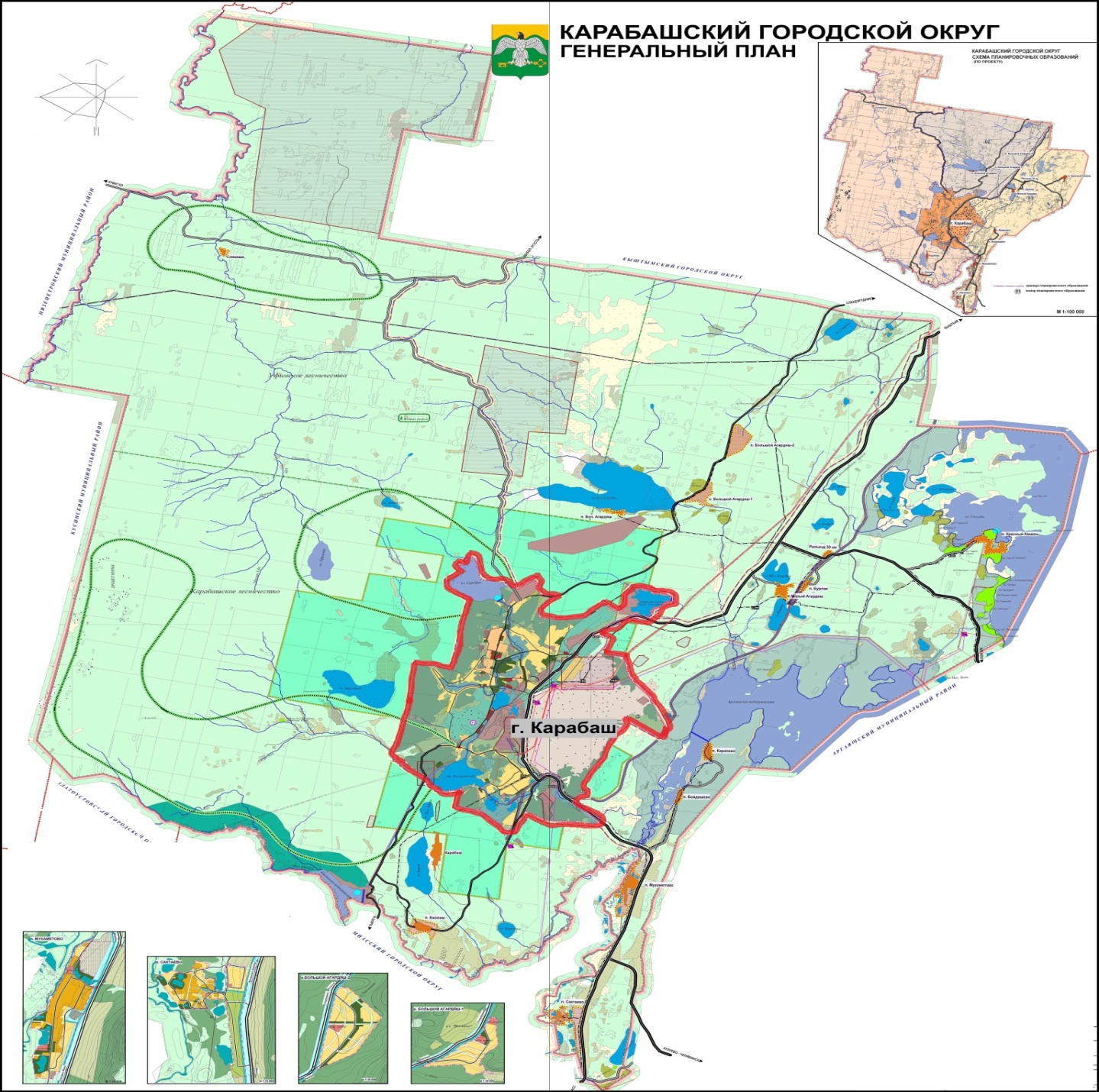 Рисунок 1. Схема Карабашского городского округаНаселениеЧисленность населения Карабашского городского округа по итогам переписи на 01.01.2013 г. – 13 тыс. человек.Сохраняется сложная демографическая ситуация: рождаемость в городе не обеспечивает даже простого воспроизводства населения, высок уровень смертности, который в 2 раза с лишним превышает рождаемость.Численность населения поселков входящих в состав Карабашского городского округа - 0,4 тыс. чел. (п. Байдашево - 30  чел.,  п. Бурлак  - 9 чел., п. Карасево  - 7 чел., п. Киолим - 81  чел.,  п. Красный Камень - 84 чел., п. Малый Агардяш -  64 чел. (дачники), п. Мухаметово - 97 чел., п. Разъезд 30 км - 6 чел., п. Сактаево - 26 чел.По «Схеме территориального планирования Челябинской области» (институт «Челябинскгражданпроект», 2008 г., постановление Правительства Челябинской области об утверждении СТП ЧО № 389-П от 24.11.2008 г.) прогнозируемая численность населения Карабашского городского округа к 2025-2030 гг. составит 16,4 тыс. чел.Жилой фондВ настоящее время жилой застройкой занято 504,5га, размещено на этой территории 309,6 тыс. м2 общей площади.В застройке города преобладают малоэтажные жилые дома (в усадебной застройке - деревянные дома, в 2-х этажной застройке - каменные).Распределение жилищного фонда города (в % от всего фонда) следующее:По этажности: 1 – этажный усадебный - 34,8%;2-3 - этажный - 27,5%;5 - этажный - 37,7%.По материалу стен:- каменные и кирпичные - 63%- деревянные - 37%.По принадлежности:- муниципальной собственности - 19,3%;- частной собственности - 80,7%.Уровень благоустройства жилого фонда в пределах 46 - 64% в зависимости от вида оборудования (водопроводом и канализацией - 63,8%, центральным отоплением - 63,5%, горячим водоснабжением и ваннами - 46%, газом - 56,8% жилого фонда). Техническое состояние жилого фонда - удовлетворительное, ветхий фонд - 5,6 тыс. м2 общей площади или 1,8% от всего фонда.Средняя этажность застройки - 1,8 этажа, средняя обеспеченность общей площадью жилых домов - 20,8 м2 на 1 человека, средняя плотность населения на территории жилых кварталов и микрорайонов – 30 чел/га.Анализ современного состояния жилой застройки свидетельствует о недостаточно эффективном использовании жилых территорий (при этажности 1,8 этажа и обеспеченности 20,8 м2/чел средняя плотность населения должна составить не менее 38 чел/га)На начало 2017 года было признано ветхим аварийным жилым фондом более 30 тыс. м2.Климатическая характеристикаКлимат КГО - умеренно-континентальный. Многолетняя среднегодовая температура положительная и равна 1,3 – 1,8 °С с колебаниями от -45 °С зимой до +39 °С летом. По степени увлажнения район относится к зоне достаточного увлажнения.Самый холодный месяц года январь. Средняя за многолетний период температура января составляет -15,4 °С. Холодный период (с температурой воздуха ниже 0 °С) отмечается с третьей декады октября по первую декаду апреля. Для зимнего периода характерны резкие изменения температуры от суток к суткам, колебания достигают 20 °С.Устойчивый снежный покров в среднем образуется в начале второй декады ноября. Разрушается устойчивый снежный покров в основном в первую декаду апреля. Наибольшей высоты снежный покров достигает к концу февраля и составляет 24 мм.Самый жаркий месяц для этой территории -  июль, при средней многолетней температуре 17,8°С. КГО расположен согласно [1] в IВ климатическом подрайоне:- средняя температура наиболее холодной пятидневки – 34 оС;- средняя температура наружного воздуха за отопительный период – 6.5 оС;- среднегодовая температура воздуха +0,7 оС;- продолжительность отопительного периода - 218 дней.Среднегодовое количество осадков для района КГО составляет в среднем 600 мм, 70% из них приходится на летний период, а 30% на зимний период.Характеристика состояния водного бассейна, гидрографическая характеристикаНа территории КГО находится 16 рек и 22 озера, имеющих названия, а также часть акватории Аргазинского водохранилища, водохранилище на реке Большой Киалим (Киалимское) и озеро-водохранилище Серебры.Гидрографическая сеть города представлена бассейнами рек Большой Киалим, Сак-Элга и Аткус, которые являются левыми притоками р. Миасс, протекающей в 3-5 км восточнее г. Карабаш. Река Б. Киалим берет начало между горами Круглицей и Ицыл, протекает в 7 км южнее г. Карабаш на протяжении 46 км. Площадь водозабора – 300 км2. Река имеет 19 притоков, общей протяженностью 52 км. Сток реки регулируется Киалимским водохранилищем (объем водохранилища 6 млн. м3; площадь 0,83 км2; наименьшая глубина 4 м, максимальная – 15 м), которое в является одним из источников питьевого водоснабжения г. Карабаша.Полезный объём Киалимского водохранилища 3,59 млн. м3 , полезная отдача водохранилища в год 95 % обеспеченности составляет 8,52 млн. м3  в год (0,27 м3/с).Река Сак-Элга берет начало в отрогах горы Юрмы в 6-7 км западнее КГО, протекает  по южной окраине города 19 км, впадает в р. Миасс. Площадь водозабора реки 135 км2. На всем течении она принимает в себя несколько мелких ручьев и речек общей длиной 43 км, наиболее крупным притоком является река Серебрянка, протекающая в меридиональном направлении по Соймановской долине. На площади водозабора р. Сак-Элга (на ее притоках и на самой реке) сооружено несколько искусственных водоемов – прудов: Барахтанский, Богородский, Серебры, Карабашский. Озеро-водохранилище Серебры, расположенное на северной окраине г. Карабаша, является вторым источником водоснабжения.Полезный объём озера-водохранилица Серебры 3,43 млн. м3 , полезная водоотдача водохранилища  в год 75 % обеспеченности– 1,29 млн. м3 в год (0,041 м3 /с), в год 95 % обеспеченности - 10,41 млн. м3 в год (0,33 м3 /с).Река Сак-Элга в водоснабжении города не участвует и служит приемником промышленных, бытовых сточных вод города, талых и дождевых вод города Карабаша и окрестностей. Озеро Увильды. Площадь озера (без островов) – 68 км2, объем воды превышает 1 млрд м3. Озеро Увильды является источником водоснабжения поселка Красный Камень.Гидрогеологические условияВ соответствии с литологическим составом, условиями залегания пород в округе выделяются следующие водоносные горизонты:- пластово-поровые воды рыхлых отложений;- трещинные воды скальных пород.Зеркало подземных вод имеет уклон на восток в сторону р. Миасс и оз. Аргази. Удельный дебет скважин, пройденных в аллювиальных отложениях речной системы округа по данным откачек, составил 2,6-6,7 л/сек. Однако, в случае значительного содержания глинистых частиц в отложениях дебеты скважин принимают весьма низкие значения.Питание водоносный горизонт получает смешанное: за счет атмосферных осадков, утечек из водонесущих коммуникаций и за счет перетекания из смежных водоносных толщ. Кроме того, как утверждают некоторые исследователи, доля питания приходится на шахтные воды, поступающие как из шахт путем самоизлива, так и путем инфильтрации из сбросного канала. Разгрузка происходит по склонам в сторону дрен, входящих в бассейн р. Миасс.Химический состав вод преимущественно хлоридный, хлоридно-гидрокарбонатный, натриевый с сухим остатком 0,4-0,8 г/дм3, общей жесткостью до 15-22 мг-экв/дм3.Водообильность разреза характеризуется дебетами скважин от 0,5-1,5 дм3/с до 5-7 дм3/с.Воды горизонта в настоящее время частично используются для водоснабжения посредством индивидуальных скважин глубиной 25-40 м.Питание подземных вод происходит за счет перетекания из смежных водоносных горизонтов.Вследствие нарушения целостности горных пород горными выработками, всю толщу в зоне подработки следует считать единой водоносной толщей с повышенной, за счет выработок и трещиноватости, водообильностью.Отсутствие водоупорного (экранирующего) слоя между описанными рыхлыми образованиями и подстилающими коренными породами способствует непосредственной связи пластово-поровых пород с трещинными водами коренных пород.Формирование подземных вод происходило при техногенном воздействии, что обусловило чрезвычайную пестроту химического состава. Следует отметить, что вода в выработках, вскрывших различные водоносные толщи, имеет сходный состав, что свидетельствует об одинаковых источниках восполнения запасов подземных вод и хорошей взаимосвязи водоносных горизонтов.1 Технико-экономическое состояние централизованных систем водоснабжения1.1 Описание системы и структуры водоснабжения и деление территории на эксплуатационные зоныСистемой водоснабжения называют комплекс сооружений и устройств, обеспечивающих снабжение водой всех потребителей в любое время суток в необходимом количестве и с требуемым качеством.Задачами систем водоснабжения являются:- добыча воды;- при необходимости подача её к местам обработки и очистки;- хранение воды в специальных резервуарах;- подача воды в водопроводную сеть к потребителям.Хозяйственно-питьевое водоснабжение населенных пунктов входящих в состав Карабашского городского округа в настоящее время осуществляется из поверхностных и подземных источников.Техническое водоснабжение на производственные нужды ЗАО «Карабашмедь» осуществляется из Богородского пруда.Поверхностными источниками, использующимися в настоящее время для хозяйственно-питьевого и технического водоснабжения КГО, являются Киалимское водохранилище на реке Б. Киалим, озеро-водохранилище Серебры, пруд Богородский.Основная часть застройки снабжается водой из Киалимского водохранилища на реке Большой Киалим.Северо-восточная часть застройки из пруда озера Серебры на реке Серебрянка.К подземным источникам относятся скважины и колодцы, используемые для нецентрализованного водоснабжения усадебной застройки в старых районах г. Карабаша и малых населенных пунктах КГО.Системы централизованного водоснабжения в КГО действуют в г. Карабаш, в в/г № 1 Карабаш-4.Структура централизованного водоснабжения города Карабаш:Вода из водохранилища поступает в водоприемную камеру берегового колодца, совмещенного с насосной станцией 1 подъема. Далее насосами 1 подъема вода подается в насосно-фильтровальную станцию (НФС). Пройдя очистку, осветленная вода поступает в резервуары чистой воды (РЧВ) 2х500 м3 расположенные на территории НФС. Из РЧВ насосами второго подъема вода подается в распределительные сети города и емкости, выполняющие роль резерва и регулирования неравномерности водопотребления (2х3000 м3).Из озера Серебры вода подается группой насосов расположенных в районе водозабора без очистки в водопровод северо-восточной части города и напорные резервуары 2х500 м3.Структура централизованного водоснабжения военного городка г. Карабаш:Вода поступает в водоприемную камеру берегового колодца. Далее насосами 1-го подъема подается в насосно-фильтровальную станцию, после чего скапливается в резервуарах чистой воды объемом по 300 м3. Далее насосами 2-го подъема из РЧВ подается на территорию военного городка.Централизованное водоснабжение города Карабаш обеспечивает МУП «Карабашское коммунальное предприятие». Система водоснабжения на территории в/г №1 Карабаш-4 входит в эксплуатационную зону предприятия РЭР №03 РЭУ №07 филиала «Челябинский» ОАО «Славянка».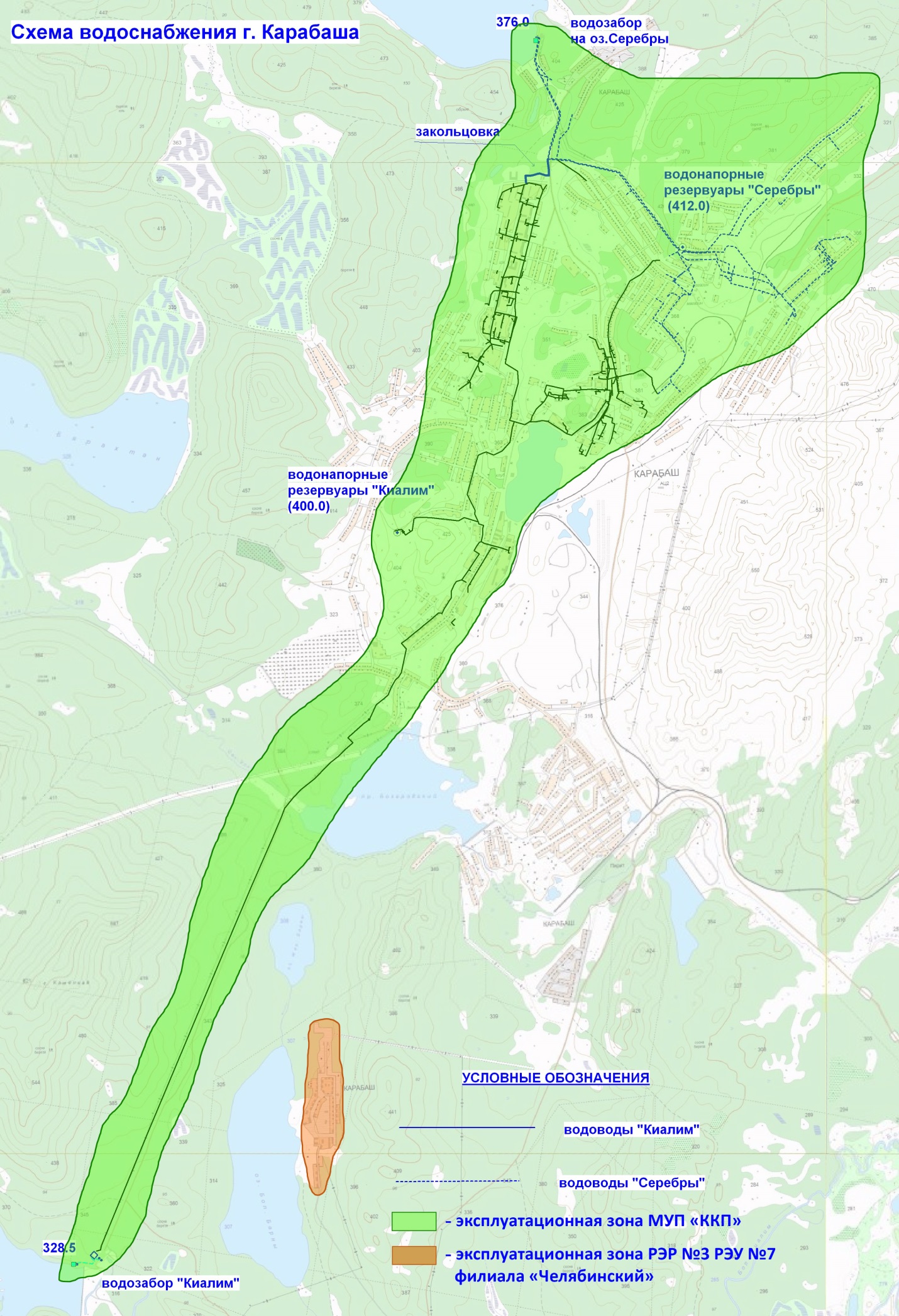 Рисунок 1.1 Границы эксплуатационных зон ресурсоснабжающих организаций1.2 Описание территорий, не охваченных централизованными системами водоснабженияНаселение усадебной застройки пользуется водой из колодцев, качество которой не соответствует нормам по химическим и бактериальным показателям.В связи с этим в городе организовано снабжение населения усадебной застройки привозной водой, с забором ее из водовода от Киалимских водопроводных сооружений.1.3 Описание технологических зон водоснабжения, зон централизованного и нецентрализованного водоснабжения и перечень централизованных систем водоснабженияФедеральный закон от 7 декабря 2011 г. № 416-ФЗ «О водоснабжении и водоотведении» и постановление правительства РФ от 05.09.2013 года № 782 «О схемах водоснабжения и водоотведения» (вместе с «Правилами разработки и утверждения схем водоснабжения и водоотведения», «Требованиями к содержанию схем водоснабжения и водоотведения») вводят новые понятия в сфере водоснабжения и водоотведения: «технологическая зона водоснабжения» - часть водопроводной сети, принадлежащей организации, осуществляющей горячее водоснабжение или холодное водоснабжение, в пределах которой обеспечиваются нормативные значения напора (давления) воды при подаче ее потребителям в соответствии с расчетным расходом воды; «централизованная система холодного водоснабжения» - комплекс технологически связанных между собой инженерных сооружений, предназначенных для водоподготовки, транспортировки и подачи питьевой и (или) технической воды абонентам; «нецентрализованная система холодного водоснабжения» - сооружения и устройства, технологически не связанные с централизованной системой холодного водоснабжения и предназначенные для общего пользования или пользования ограниченного круга лиц.Перечень централизованных систем водоснабжения Карабашского городского округа:1. Централизованная система водоснабжения города Карабаш;2. Централизованная система водоснабжения военного городка г. Карабаш.1.4 Описание результатов технического обследования централизованных систем водоснабжения1.4.1 Централизованная система водоснабжения города КарабашСистема водоснабжения города включает в себя 2 водозаборных узла, расположенных на открытых источниках водоснабжения (Киалимское водохранилище и озеро Серебры), регулирующих емкостей играющих роль водонапорных башен и распределительных сетей. Сети имеют закольцовку (перемычку), позволяющую выполнять переключение в случае аварийного режима и пополнять «Киалимские» резервуары водой из ВЗУ оз. Серебры. Наполнение резервуаров «Серебры» водой из Киалимского ВЗУ невозможно из-за высокого расположения резервуаров.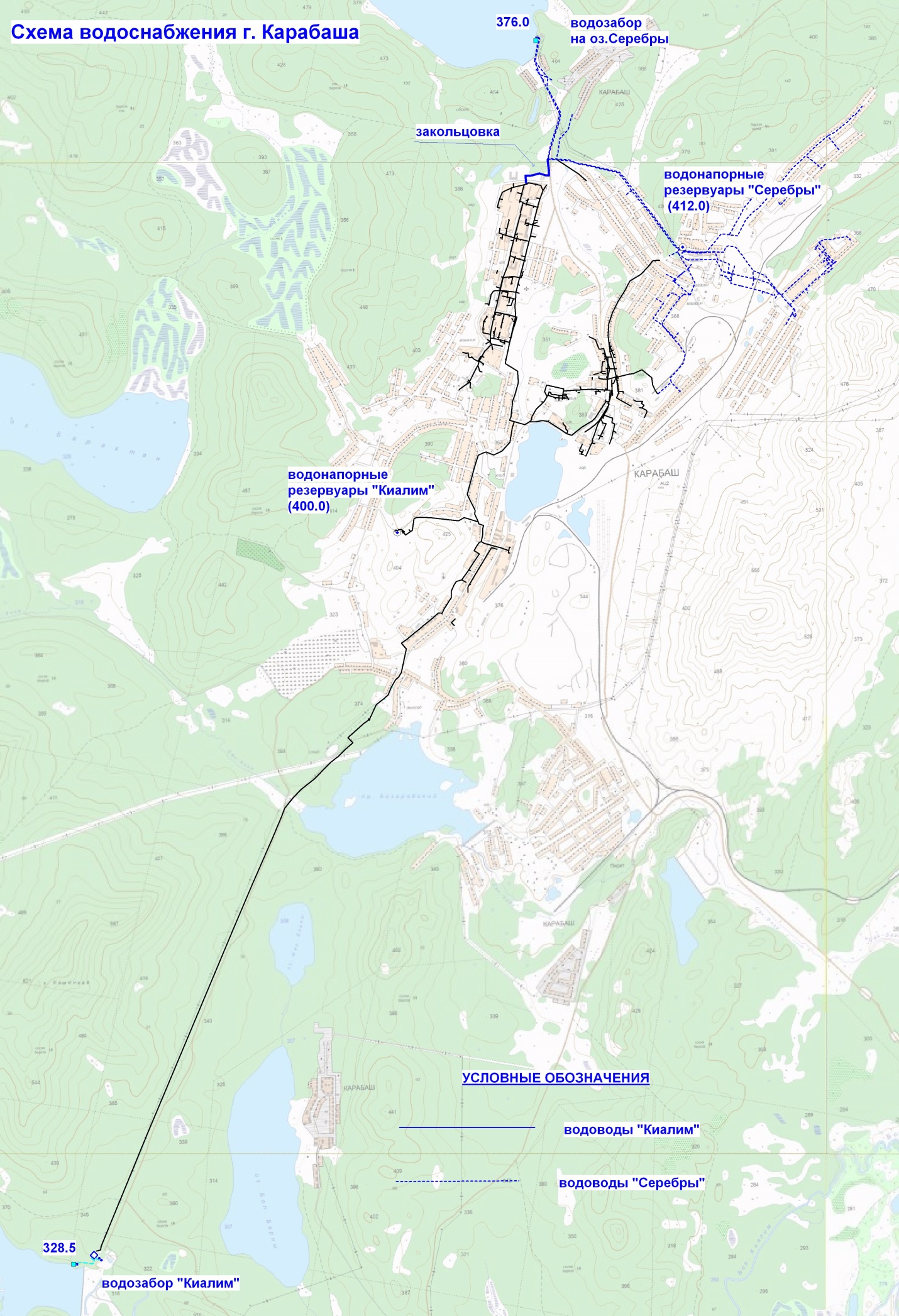 Рисунок 1.2 Система водоснабжения города КарабашВЗУ на Киалимском водохранилищеКиалимское водохранилище введено в эксплуатацию в 1981 году. Расположено вне городской черты в 7 км южнее г. Карабаша, является муниципальной собственностью, эксплуатирующей организацией является МУП «ККП» г. Карабаша.Полезный объем водохранилища 3,59 млн. м3, полезная водоотдача при 95% обеспеченности - 8,52 млн. м3 в год.Гидроузел состоит из:- глухой земляной плотины с суглинистым ядром длиной по гребню 545,0 м, максимальным напором 13,0 м;- железобетонного водосбросного сооружения по типу водослива с широким порогом с двумя пролетами по 6 метров каждый, пропускной способностью 135,0 м3/с.Пролеты перекрываются сегментными и плоскими ремонтными затворами донного водоспуска из стальной трубы Д-1 м в железобетонной обойме.Водозаборный узел состоит из берегового колодца, совмещенного с насосной станцией 1 подъема, насосно-фильтровальной станции (сооружений водоподготовки), резервуаров чистой воды и насосной станции 2-го подъема, обеспечивающей подачу воды в разводящие сети города и регулирующие ёмкости.Вода из водохранилища поступает в приёмную камеру берегового колодца через приемные окна с сороудерживающими решетками. Водоприемная камера имеет 3 отделения, каждое отделение имеет по 2 водоприемных окна, расположенных в 3-х уровнях.Сороудерживающие решетки и сетки на водоприемных окнах крепятся на раме. Промывка решеток и сеток производится разбрызгиванием воды от напорных трубопроводов. Из водоприемной камеры вода через окна поступает во всасывающую камеру, откуда забирается насосами насосной станции 1 подъема и подается в смеситель фильтровальной станции. С момента сдачи в эксплуатацию сооружения (1981г.) ремонтов не проводилось.Таблица 1.1Качественная характеристика воды Киалимского водохранилищаНасосная станция 1-го подъемаИз приемной камеры вода насосами первого подъема перекачивается в насосно-фильтровальную станцию по водоводу Д-400 мм протяженностью 280 м.В насосной станции 1 подъема предусматривалась автоматическая взаимозаменяемость насосов, в настоящее время автоматика не работает из-за износа оборудования. Насосная станция I подъема запроектирована и выполнена для подачи воды в количестве 18000 м3/сут или 750 м3/час при равномерной круглосуточной подаче воды.Таблица 1.2Оборудование насосной станции 1 подъемаФильтровальная станцияПроизводительность НФС выполнена из расчета подачи воды в объеме 20000 м3 со следующим методом очистки: коагуляция, осветление в осветлителях и фильтрование на скорых фильтрах. Дезинфекция осуществляется хлорированием.Для улучшения процесса коагуляции и предотвращения развития микрофлоры на очистных сооружениях запроектировано хлорирование в два этапа: основное количество хлора - 5 мг/литр, вводится в обрабатываемую воду при поступлении ее на станцию: меньшая доза вводится после фильтрования, хлорирование выполняется жидким хлором.Одновременно предусматривалась возможность подщелачивания воды известью в периоды недостаточной щелочности воды в р. Киалим. Для борьбы с запахами и привкусами предусматривалась аммонизация воды. В настоящее время оборудование не используется из-за большого процента износа.В настоящее время, из-за снижения объемов потребления воды до 6000 м3/сут и недостаточного финансирования на содержание НФС в проектном исполнении очищение и обеззараживание по технологии не производится.ОсветлителиОсветлители исполнены на средние условия работы (мутность 40>-700 мг/л, цветность 40-60). Осветлители железобетонные, сборные, прямоугольной формы.Шламоуплотнитель вертикальный, прямоугольной формы расположен в осветлителе центрально. Отсос избытка шлама из слоя взвешенного фильтра - принудительный, в настоящее время в нерабочем состоянии, количество осветлителей - 4 штуки.ФильтрыСогласно типового проекта предусмотрены скорые фильтры из сборного железобетона (из 3-х метровых панелей) квадратные в плане с двухслойной загрузкой. Фильтры работают не в проектном режиме.Обеззараживание воды (хлорирование)Обеззараживание воды первоначально было предусмотрено жидким хлором, предварительное и вторичное. Оптимальные дозы хлора устанавливались в процессе эксплуатации путем пробного хлорирования, в станции. Жидкий хлор доставлялся на станцию в стандартных баллонах емкостью 33-50 кг. Основной запас хлора хранился на складе, который расположен на территории площадки фильтровальной станции. Ёмкость склада рассчитана на 30 дневный запас. В течение последних лет обеззараживание жидким хлором не производится, производится обеззараживание с использованием гипохлорита натрия.АммонизацияАммонизация воды производится аммиачной водой, получающейся путем насыщения воды газообразным аммиаком. Расчетная доза аммиака принята 1,25 мг/л. Оборудование аммонизаторной аналогично оборудованию хлораторной. Оптимальные дозы аммиака и продолжительность его применения должны устанавливаться на основе опыта эксплуатации. В течении нескольких лет не используется. Расходный склад для хранения  баллонов с аммиаком запроектирован в одном здании с хлором разделенной глухой стеной.Насосная станция реагентного хозяйстваВ насосной станции реагентного хозяйства установленные насосы для перекачки раствора коагулянта, известкового молока и воздуходувки, подающие воздух в баки коагулянта для интенсификации процесса растворения, вышли из строя и демонтированы.Резервуары водыНа территории насосно-фильтровальной станции расположены 2 резервуара чистой воды объемом по 500 м3.В районе телевышки расположены 2 регулирующих резервуара воды объемом по 3000 м3 выполняющие роль водонапорных башен.Резервуары введены в эксплуатацию в 1980 году.Насосная станция 2-го подъемаНасосными агрегатами расположенными в насосной станции 2-го подъема вода из резервуаров чистой воды по магистральному водоводу Д-350 мм и протяженностью 6,5 км (год ввода 1980 г.) закачивается в накопительные резервуары и распределительные сети города.Таблица 1.3Оборудование фильтровальной станции и насосной станции 2 подъемаНапорные водоводы и распределительные сетиОт площадки фильтровальной станции до города Карабаша проложены напорные  водоводы из  стальных труб диаметром 400 мм. Водоводы проложены в одну нитку. Длина водовода от площадки фильтровальной станции до начала кольцевой  сети  города 6,5 км. Водовод имеет почти прямолинейное направление. Трасса его на большом протяжении проходит по юго-западному склону горы Каменной. С момента ввода в эксплуатацию замена сетей не проводилась. Водовод смонтирован в 1978 –1979 гг.В 1990-1991 гг. был смонтирован резервный водовод d 400мм («вторая нитка»), но в 2004 г. водовод был демонтирован (связано с разделением и банкротством разных служб ЖКХ города).Глубина укладки труб по городу 2,5 м. На сетях водопровода предусмотрено устройство смотровых колодцев и камер, в которых установлены задвижки, фасонные части и прочая водопроводная арматура, кроме того, в колодцах установлены пожарные гидранты. Однако из-за больших сроков эксплуатации, низкого качества обслуживания основная масса колодцев нарушена, а запорная арматура находится в нерабочем состоянии.В районах одноэтажной неблагоустроенной застройки водоразбор осуществляется через водоразборные колонки.Схема разводящих сетей водоснабжения от ВЗ «Киалим» на рисунке 1.2.Таблица 1.4Разводящие сети водоснабжения от водозабора «Киалим»Таблица 1.5Перечень пожарных гидрантов установленных на системы водоснабжения г. КарабашаВЗУ на озере СеребрыОзеро Серебры, находящееся на северной окраине города (в черте г. Карабаша), было зарегулировано в 1911 году. Предназначено для хозпитьевого и промышленного водоснабжения населения и промышленности северо-восточной части г. Карабаша.В состав гидроузла входят:- глухая земляная плотина, отсыпанная из суглинистого грунта с крупнообломочными включениями;- железобетонное водосбросное сооружение в виде двухочковой трубы прямоугольного сечения размерами 2,65 х 3,0 м (ВхН), расчетным расходом 12,8 м3/сек;- отдельно стоящая насосная станция первого подъема для водоснабжения северной части г. Карабаш.После аварии, произошедший в июле 1945 года, гидроузел был восстановлен в 1950 году. Основная причина аварии - превышение уровня НПУ на 0,776 м.По результатам нивелировки, проведенной отделом архитектуры и градостроительства администрации Карабашского ГО 18.04.2005г.:- уровень верха грунтового покрытия плотины (в самом низком месте) 377,3 м;- уровень верха бетонного обрамления водосброса (в самом низком месте) 377,0 м;- средний уровень верха бетонных «порогов» водосброса 375,9 м.В 1995г. проведенная реконструкция заключалась в подсыпке гребня плотины, устройстве каменной наброски по верховому откосу плотины и замене плоских шандор (поднимающиеся по металлическим направляющим деревянные щиты) на бетонные пороги практического профиля.Если целесообразность работ по подсыпке гребня плотины и устройству каменной наброски по верховому откосу плотины не вызывает сомнения, то замена плоских затворов на бетонные пороги высотой до 1,7 м создала реальную угрозу аварии аналогично аварии 1945 года.Железобетонные пороги значительно уменьшили пропускную способность водосброса. В данном случае следует незамедлительно восстановить прежнее состояние или же рассмотреть возможность выполнения аварийного водосброса.Существенными дефектами является:- фильтрация с выносом глинистых частиц из тела плотины;- вымывание грунта паводковыми расходами из под бетонной консоли водосливной части.В 2010 году были выполнены ремонтно-восстановительные работы по гидроузлу.Таблица 1.6Качественная характеристика воды озера СеребрыВодозаборный узел озера-водохранилища состоит из водозабора и насосной станции, которая по водоводу Д-150 мм подает воду без очистки в водопровод северо-восточной части города и напорные резервуары емкостью 2х500 м3 расположенные на отметке 418 м в районе ул. 1 Мая.Насосная станцияЗдание насосной было построено в 1965 году, внутри станции установлено 4 насосных агрегата, посредством которых вода подается в напорные резервуары и распределительные сети.Таблица 1.7Перечень оборудования установленного в насосной станции ВЗУ «Серебры»Резервуары водыНапорные резервуары расположены в районе ул. 1 Мая на отметке 418 м. Установлено 2 резервуара объемом по 500 м3. Резервуары выполняют роль водонапорных башен. Были построены в 1960 и 1968 году.Напорные водоводы и распределительные сетиПротяженность водовода от НС «Серебры» до водонапорных баков 3 км, Д-250 мм.Общая протяженность распределительных сетей от резервуаров составляет около 13,5 км.Схема разводящих сетей водоснабжения от ВЗ «Серебры» на рисунке 1.2.Таблица 1.8Сети водоснабжения от водозабора «Серебры»1.4.3 Централизованная система водоснабжения в/г г. КарабашВодоснабжение военного городка г. Карабаш осуществляется из поверхностного водозабора расположенного на реке Б. Киалим.Водозаборный узел состоит из берегового колодца, насосной станции 1-го подъема, фильтровальной станции с хлораторной, двух резервуаров чистой воды объемом по 300 м3 и насосной станции 2-го подъема.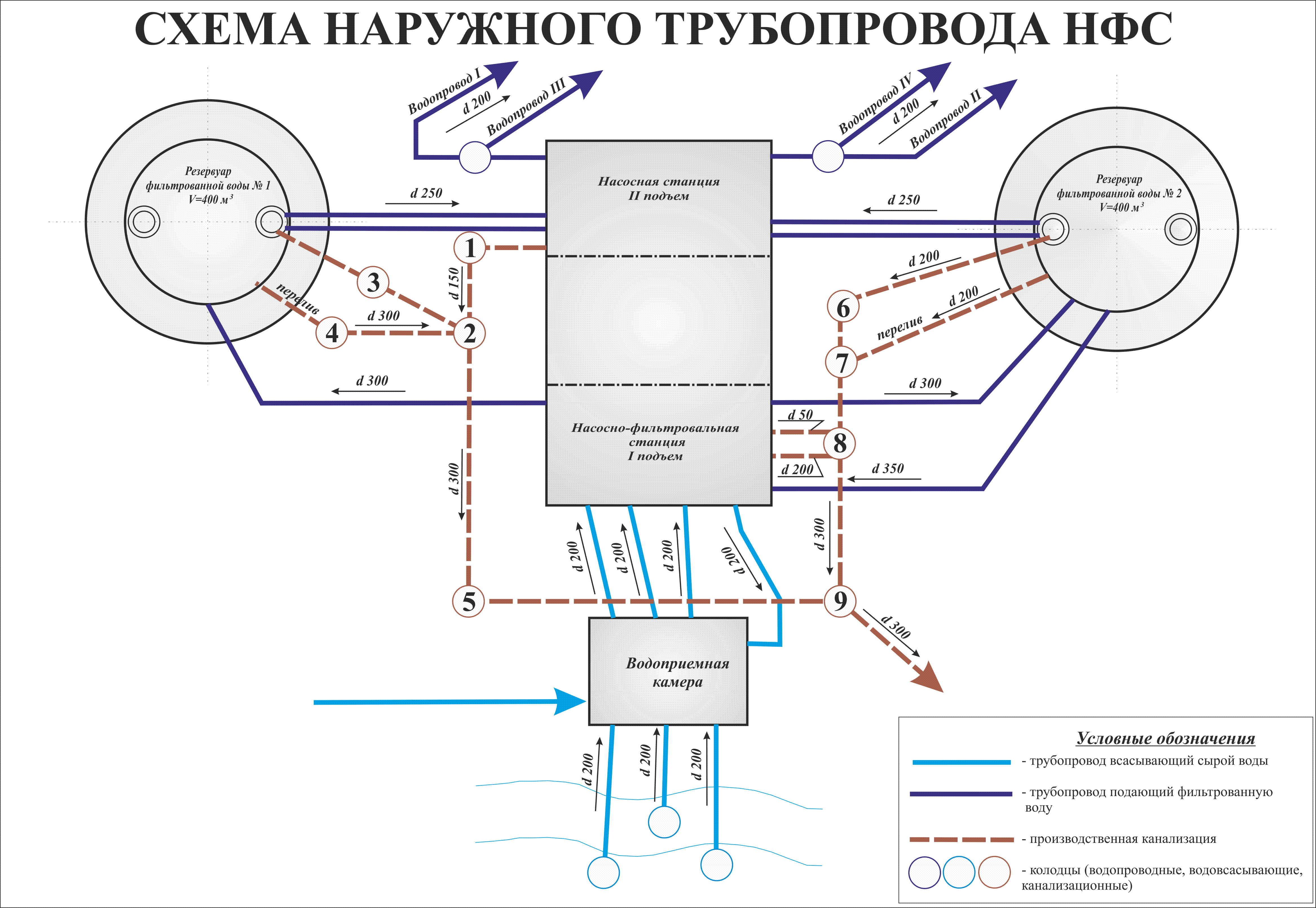 Рисунок 1.3. Общая схема наружного водопровода на территории НФС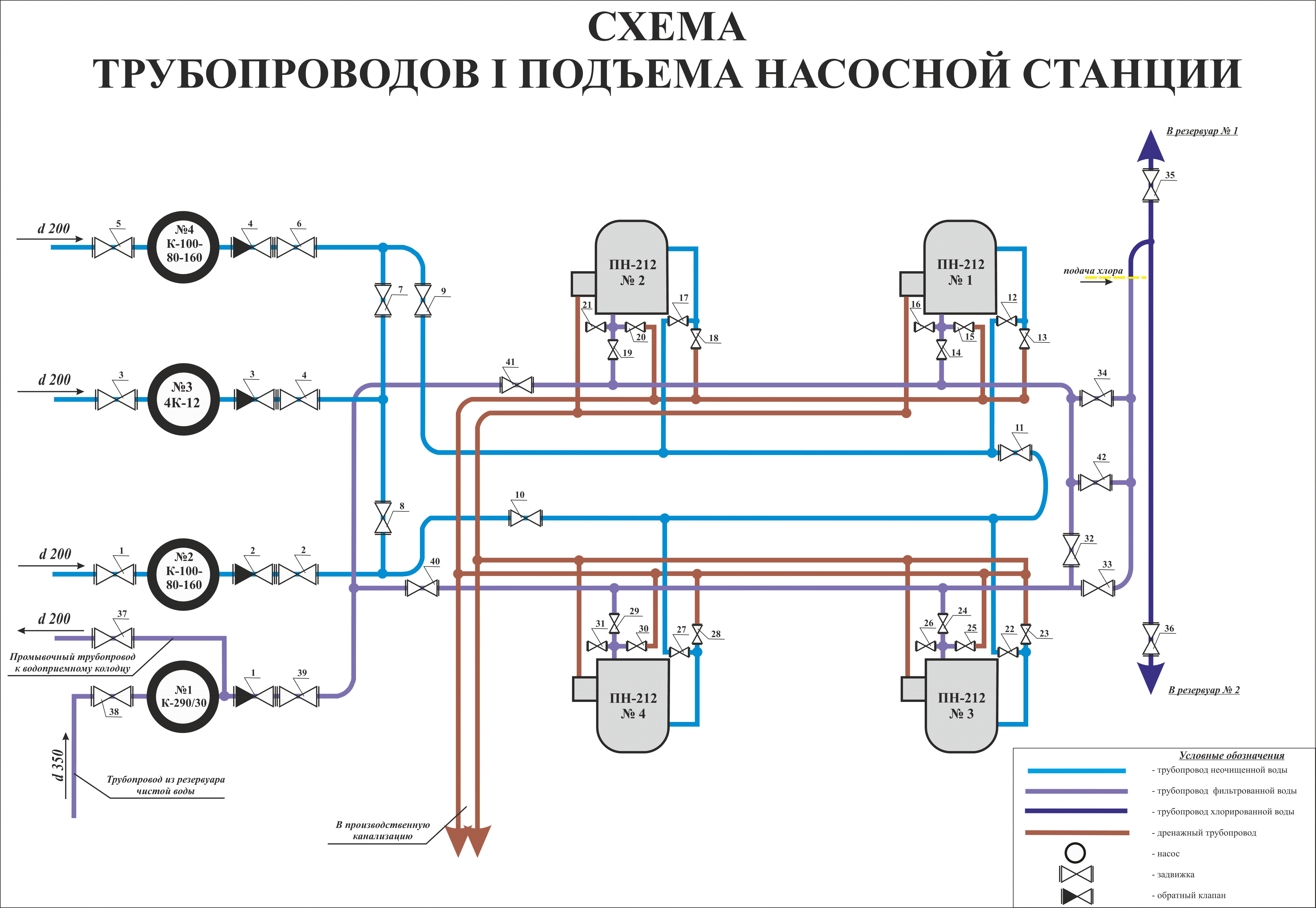 Рисунок 1.4. Схема трубопроводов насосной станции 1-го подъема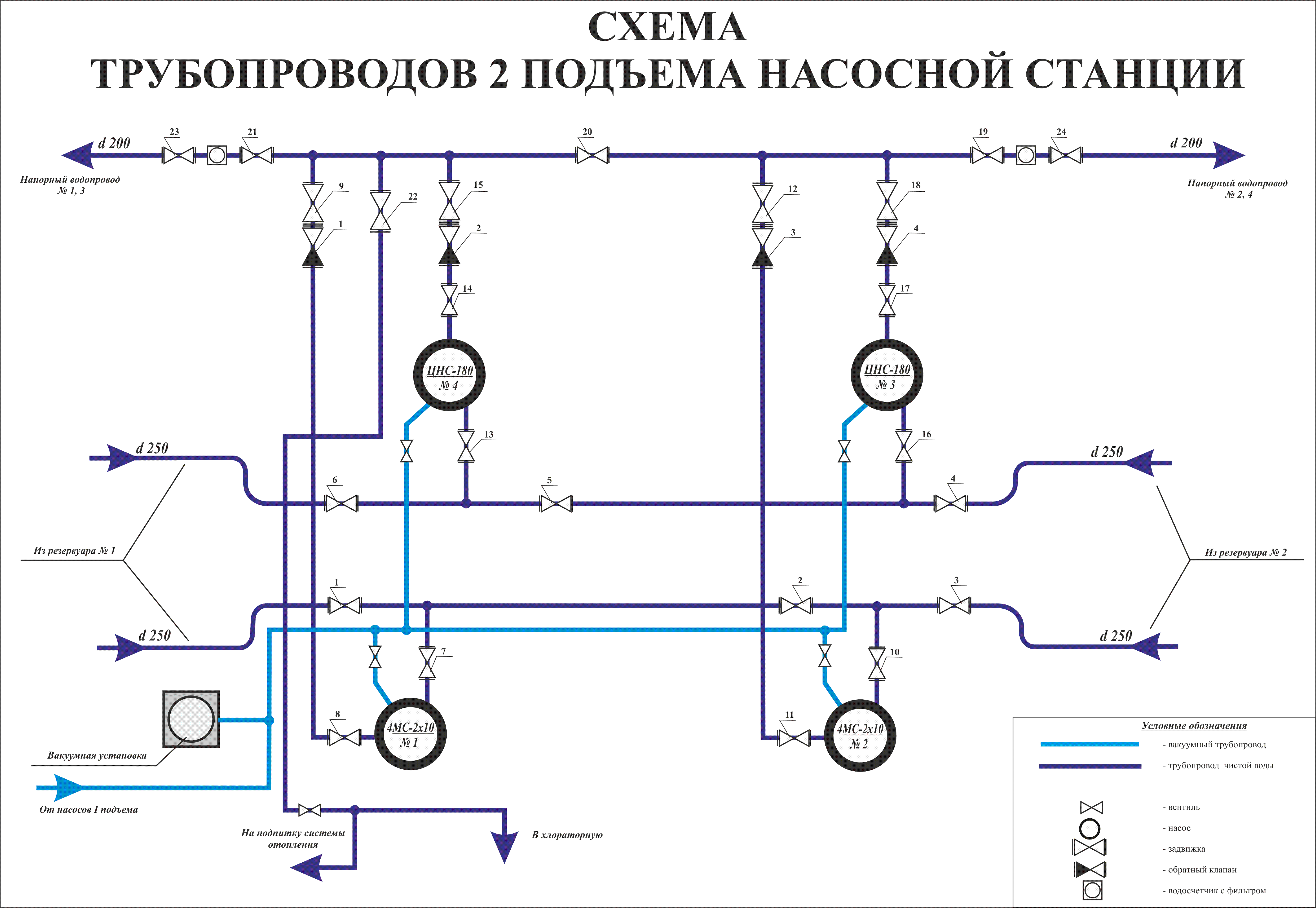 Рисунок 1.5. Схема трубопроводов насосной станции 2-го подъема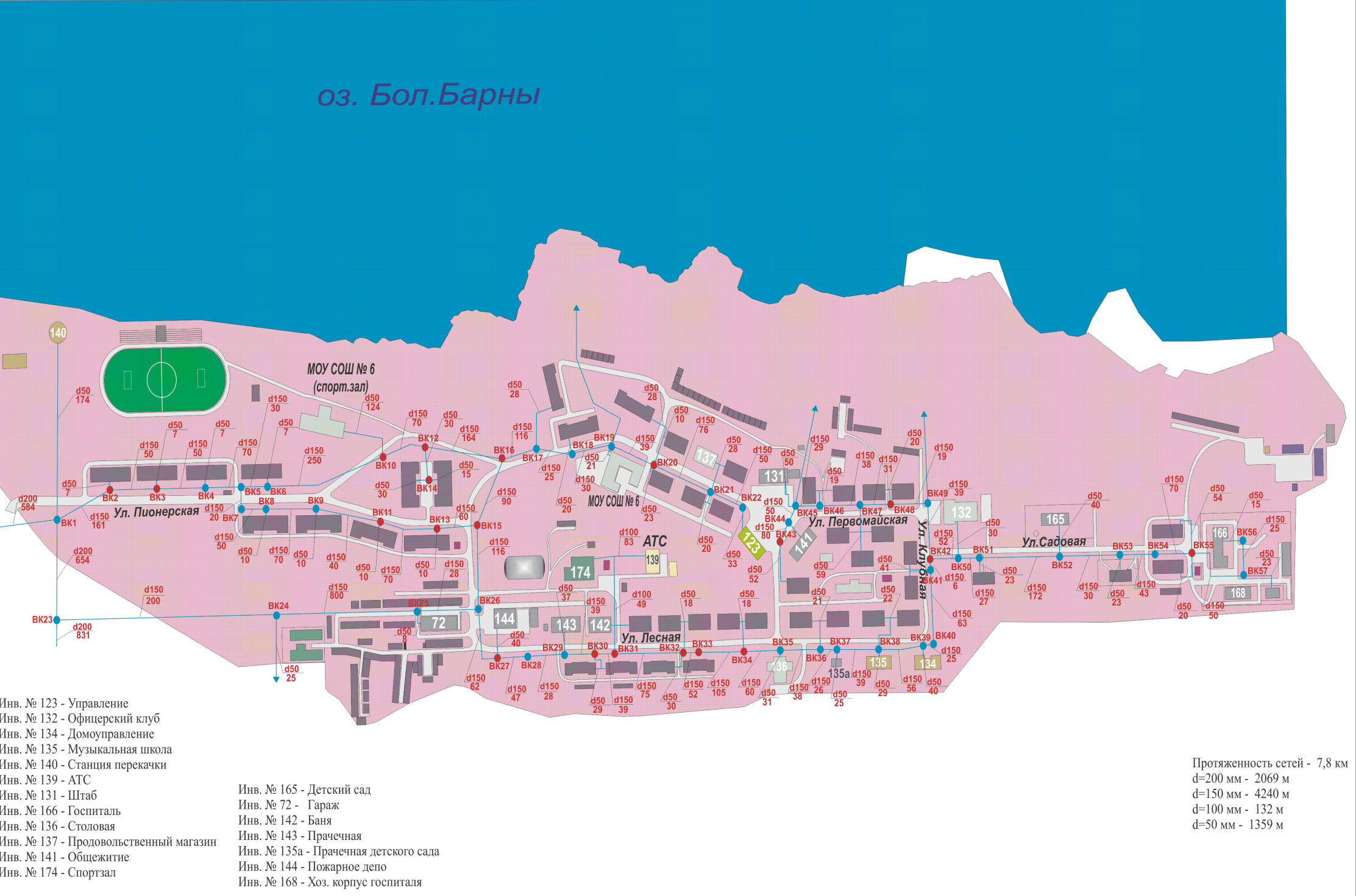 Рисунок 1.6. Схема сетей водоснабжения военного городка №1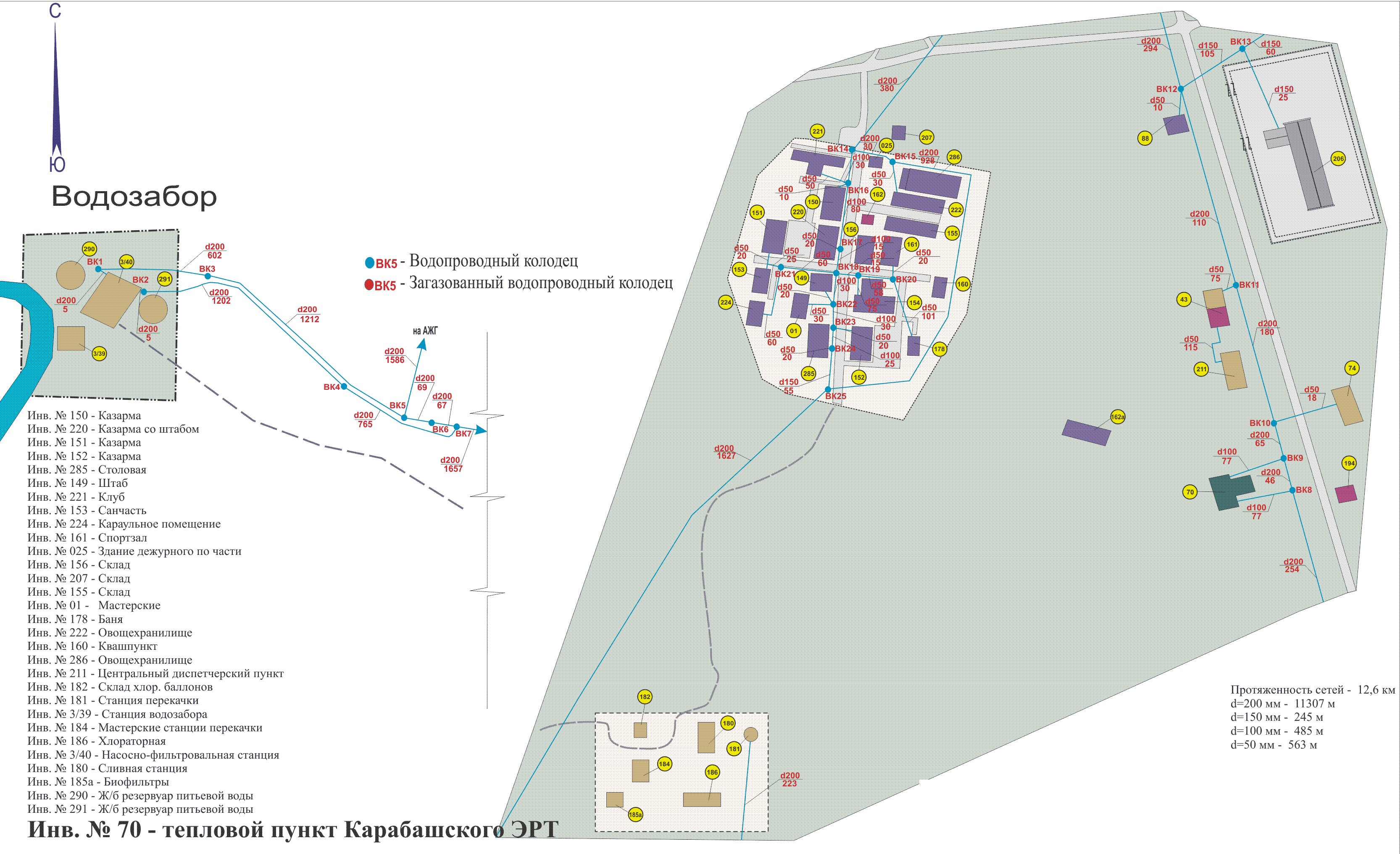 Рисунок 1.7. Схема сетей водоснабжения военного городка №21.4.4 Описание существующих технических и технологических проблем, возникающих при водоснабжении Карабашского городского округа1. Значительный (по нормативным критериям для большинства трубопроводов - полный) износ водопроводных сетей и сооружений системы водоснабжения, приводящий к неучтенным потерям воды, снижающий надежность водоснабжения из-за высокой аварийности, ухудшающий качество воды. Неудовлетворительное состояние внутренней поверхности водоводов (коррозия и накипеобразование) требует перекладки и замены стальных и чугунных трубопроводов на трубопроводы из некорродирующих материалов.2. Низкая обеспеченность г. Карабаша централизованным водоснабжением жилого фонда – 68,8% (среднеобластной показатель – 88,9 %). Население кварталов усадебной застройки, не оборудованной централизованным водопроводом, пользуется водой из колодцев, качество которой не соответствует нормам по химическим и бактериологическим показателям.3. На ВЗУ водохранилища Серебры отсутствует оборудование осветления и фильтрования воды, проводится только обеззараживание.4. Избыточная по отношению к фактическому потреблению производительность Киалимского ВЗУ.Технические характеристики установленного оборудования рассчитаны на производительность 20 тыс. м3 /сут., что значительно превышает  установившееся водопотребление. Эксплуатация оборудования с завышенными техническими характеристиками приводит к неоправданным перерасходам электрической энергии, других ресурсов. Положение усугубляется большой протяженностью магистрального водовода от ВЗУ до г. Карабаша и высокой степенью его износа.Использование оборудования, особенно насосов с характеристиками значительно превышающими требуемые, ведет к неоправданным расходам электроэнергии, материалов, повышенным эксплуатационным затратам, повышению аварийности (учитывая степень износа). Это подтверждается сравнением фактических и средних нормативных удельных расходов электрической энергии, необходимой для подачи установленного объема воды.5. Отсутствует предусмотренный проектом второй водовод от ВЗУ Киалимского водохранилища до разводящих сетей города, что снижает надежность водоснабжения. 6. Отсутствуют ЗСО водозаборных устройств источников водоснабжения.7. Отсутствие приборного учета количества перекачиваемой воды на ВЗУ Киалимского водохранилища и на ВЗУ Серебры.Учет ведется расчетным способом по характеристикам насосного оборудования и времени его работы. Отсутствие учета не позволяет формировать объективный баланс водозабора, утечек и водопотребления. В итоге затруднена оценка энергоэффективности перекачки воды, отсутствует возможность принятия решения по замене установленного оборудования в соответствии с установленным объёмам и необходимым напором воды8. Отсутствие точной схемы централизованного водоснабжения г. Карабаша с указанием мест прокладки и характеристик водоводов.1.5 Описание существующих технических и технологических решений по предотвращению замерзания воды применительно к территории распространения вечномерзлых грунтовСогласно карте распространения вечномерзлых пород, Карабашский городской округ расположен в безмерзлотной области. Описание технических и технологических решений по предотвращению замерзания воды – не требуется.Глубина залегания водопроводной трубы, должна быть больше глубины промерзания грунта не менее чем на 0,5 м.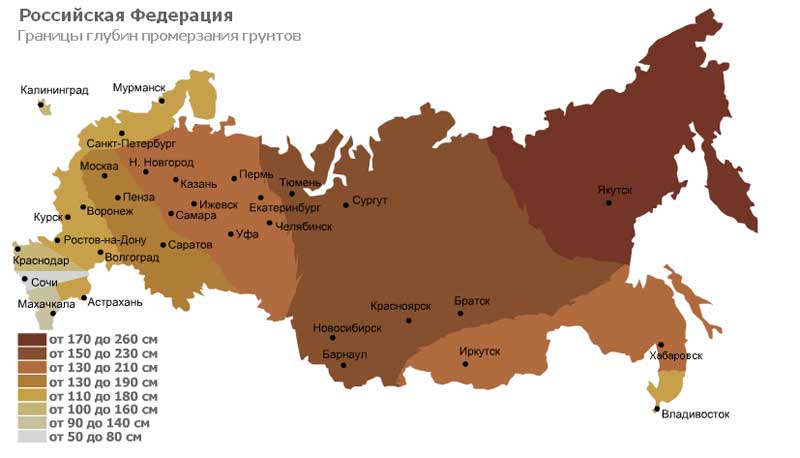 Рисунок 1.8. Границы глубин промерзания грунтовПо карте видно, что максимальная глубина промерзания в Челябинской области составляет 2,1 метра. В конкретной местности данные на карте промерзания грунта могут оказаться меньше, чем фактическая глубина промерзания грунта. Так, по графику, изображенном на рисунке ниже видно, что при толщине снега в 30 см глубина промерзания уменьшается в 2 раза по сравнению с почвой без покрова.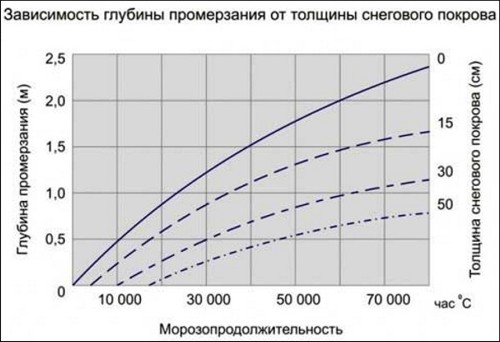 Рисунок 1.9. Зависимость глубины промерзания от толщины снегового покроваИсходя из графика зависимости промерзания грунта, целесообразно чтобы на трассе водопровода в зимнее время всегда был снежный покров. Это позволит уменьшить глубину промерзания грунта, в данном случае с 2,1 м до 1 м.1.6 Перечень лиц, владеющих на праве собственности или другом законном основании объектами централизованной системы водоснабжения, с указанием принадлежащих этим лицам таких объектовОбъекты централизованных систем города Карабаша, п. Красный Камень - водозаборные сооружения, насосные станции, резервуары воды, водопроводные сети, являются муниципальной собственностью города Карабаша. Имущество принадлежит МУП «ККП» на праве хозяйственного ведения и отражается на его самостоятельном балансе.Само предприятие МУП «ККП» находится в ведомственном подчинении Администрации города Карабаша.Плоды, продукция и доходы от использования имущества, находящегося в хозяйственном ведении Предприятия, а так же имущество, приобретенное им за счет собственной прибыли, являются муниципальной собственностью города Карабаша и поступают в хозяйственное ведение предприятия.Объекты водоснабжения территории Военного городка эксплуатируются РЭР №03 РЭУ №07 филиала «Челябинский» ОАО «Славянка».2 Направления развития централизованных систем водоснабжения2.1 Основные направления, принципы, задачи и целевые показатели развития централизованных систем водоснабжения1. Создания благоприятных условий для проживания, а также оптимальных условий для строительства и благоустройства новых и реконструируемых жилых образований.Обеспечение сбалансированного обеспечения потребностей населения, социальной сферы и промышленности в воде.2. Соблюдение и поддержание стандартов качества питьевой воды.3. Ремонт, модернизация и реконструкция централизованных систем водоснабжения с целью повышения энергоэффективности, снижения удельных расходов электрической энергии на перекачку воды и для обеспечения стабильной и безаварийной работы систем водоснабжения с созданием оптимального резерва пропускной способности водоводов и мощностей сооружений.4. Изменение системы централизованного водоснабжения г. Карабаша в, соответствии с меняющейся архитектурно-планировочной структурой.г. КарабашОсновными источниками хозпитьевого водоснабжения являются Киалимское водохранилище и озеро-водохранилище Серебры. Водные ресурсы каждого из водохранилищ в отдельности способны полностью обеспечить город водой питьевого качества в настоящее время и на расчетный период.ВЗУ «Серебры».Для доведения качества воды из озера Серебры до нормативных требований для хозпитьевых нужд необходимо проведение мероприятий по устройству сооружений фильтрования и осветления воды. Первым этапом – установка напорных фильтров и строительство резервуаров чистой воды. Вторым этапом – устройство системы осветления воды.ВЗУ «Киалим».Очищенная на насосно-фильтровальной станции вода поступает в резервуары чистой воды, откуда насосной станцией 2 подъема подается в водопроводную сеть города и напорные резервуары 2х3000 м3 на отметке 405 м. Насосы выключаются при наполнении резервных емкостей.В насосной 2 подъема установлены насосы производительностью 350 м3/час и напором 220 м. Данные характеристики существенно превышают необходимые, что  приводит к авариям на водопроводных сетях, перерасходу электрической энергии на перекачку воды, высоким издержкам и усложняет эксплуатацию. Предусматривается замена насосов 2 подъема на насосы с меньшей производительностью и напором, соответствующими установившемуся объему и режиму водопотреблению.Существующая и проектируемая застройки оборудуются внутренним водоснабжением, водоотведением и централизованным ГВС.Проектируемая усадебная застройка и часть существующей обеспечивается внутренним водопроводом, водоотведением и ГВС от газовых водонагревателей.Остальная усадебная застройка обеспечивается питьевой водой из водоразборных колонок.Существующие шахтные колодцы в связи с плохим качеством воды используемого водоносного горизонта как источники хозпитьевого водоснабжения исключаются.Снабжение хозпитьевой водой населения и других потребителей в районах, не охваченных централизованным водоснабжением, осуществляется из водоразборных колонок на сетях городского водовода.Противопожарный запас воды храниться в резервуарах общей емкостью 7000 м3 (2х3000 м3 и 2х500 м3), расположенных в северо-западном и северо-восточном районах города или набирается из открытых водоемов. Для орошения и полива используются поверхностные источники. Водопроводные сети проектируются кольцевыми, с установкой пожарных гидрантов в соответствии со СП 31.13330.2012.В остальных водоемах города вода сильно загрязнена и не может быть использована для хозпитьевого водоснабжения. Для обеспечения санитарно-эпидемиологических требований к источникам водоснабжения предусматривается организация и строительство ЗСО в соответствии с требованиями.в/г №1 Карабаш-4На расчетный период до 2028 г. сохраняется существующая схема водоснабжения.Источником питьевого водоснабжения принимается р. Б. Киалим, водных ресурсов которой достаточно для обеспечения водой в/г в настоящее время и на расчетный срок.Поселки Карабашского городского округаВодоснабжение поселков предлагается осуществлять из подземных источников по схемам:- артезианская скважина с насосом 1 подъёма – резервная емкость - насосная станция 2 подъема с частотным регулированием по давлению - водопроводная сеть - потребитель;- артезианская скважина с насосом 1 подъёма – водонапорная башня - водопроводная сеть – потребитель.Необходимо проведение работ по разведке и бурению артезианских скважин на участках, благоприятных в санитарном отношении.С учетом невозможности организации ЗСО существующего ВЗУ п. Красный Камень, а также отсутствия сооружений водоподготовки и обеззараживания и ухудшения качества воды в озере Увильды, схемой предлагается использовать для водоснабжения данного населенного пункта подземные воды.Выбор схемы водоснабжения, методов очистки воды, производительность насосных станций, ёмкость водонапорных башен и резервуаров будут определяться на последующих стадиях проектирования.Все водозаборные сооружения необходимо оборудовать водомерными устройствами и установками обеззараживания воды (как правило, с использованием ультрафиолетовых установок), при необходимости станциями водоподготовки.В соответствии с постановлением Правительства РФ от 05.09.2013 №782 «О схемах водоснабжения и водоотведения» (вместе с «Правилами разработки и утверждения схем водоснабжения и водоотведения», «Требованиями к содержанию схем водоснабжения и водоотведения») к целевым показателям развития централизованных систем водоснабжения относятся:- показатели качества питьевой воды;- показатели надежности и бесперебойности водоснабжения;- показатели качества обслуживания абонентов;- показатели эффективности использования ресурсов, в том числе сокращения потерь воды при транспортировке;- соотношение цены реализации мероприятий инвестиционной программы и их эффективности – улучшение качества воды;- иные показатели, установленные федеральным органом исполнительной власти, осуществляющим функции по выработке государственной политики и нормативно-правовому регулированию в сфере жилищно-коммунального хозяйства.Более подробная информация по целевым показателям представлена в п. 7 «Целевые показатели развития централизованных систем водоснабжения».2.2 Различные сценарии развития централизованных систем водоснабжения в зависимости от различных сценариев развития городского округаПоказатели расчета населенияПо «Схеме территориального планирования Челябинской области» (институт «Челябинскгражданпроект», 2008 г., постановление Правительства Челябинской области об утверждении СТП ЧО № 389-П от 24.11.2008 г.) прогнозируемая численность населения Карабашского городского округа к 2025-2030 гг. составит 16,4 тыс. чел.Плотность населения в новой индивидуальной застройке 16 чел/га, средний коэффициент семейности 2,4. Средняя общая площадь проектируемого индивидуального дома принята 100 м2. Средняя площадь приусадебного земельного участка 0,12 га.Плотность населения в новой секционной застройке 769,30 м2/га.Проектная обеспеченность жилым фондом 28 м2/чел.Жилищный фондНа I очередь (2027г.) к строительству намечается 30,0 тыс. м2 общей площади. Общий жилищный фонд проектируемого города на I очередь составит 339,6 тыс. кв. м. общей площади, в том числе существующий сохраняемый – 309,6 тыс. кв. м. Средняя обеспеченность жилым фондом на I очередь принята 28,0 кв. м./чел.Численность населения на 2028 год согласно «Схеме территориального планирования Челябинской области» составит порядка 16,4 тыс. чел.Расчетная убыль жилого фонда на I очередь определена в количестве 30,0 тыс. кв. м., в том числе: под реконструкцию жилой зоны и ветхого фонда – 30,0 тыс. кв. м.Общий объем проектируемого жилого фонда на расчетный срок (2037г.) составит 436,16 тыс. кв. м., в том числе существующий сохраняемый – 309,6 тыс. кв. м., новое строительство – 126,56 тыс. кв. м. Средняя обеспеченность жилым фондом на расчетный срок - 28,0 кв. м/ чел. (принята средняя обеспеченность жилым фондом на расчетный срок по Челябинской области).Новое строительство представлено индивидуальными жилыми домами с приусадебными участками, блокированной и секционной застройкой.Структура нового жилищного фонда следующая:- индивидуальная застройка – 50,62 кв. м. (16,0%);- секционная (2-3 эт.)-75,94 тыс. кв. м.(59,8%).Новое жилищное строительство размещается, в основном, на реконструируемых территориях жилой застройки, а также на свободных территориях (район нового строительства «Золотая горка»).Расчетная убыль жилого фонда определена в количестве – 30 тыс. кв. м. в том числе: под реконструкцию жилой зоны и ветхого фонда– 30 тыс. кв. м. Территории, попадающие в санитарно-защитную зону, оставлены на выморачивание.Коэффициент плотности застройки 13,1 %Средняя плотность населения по территории города - 4 чел/гаСредняя плотность населения по жилой территории - 22 чел/гаТаблица 2.1Основные показатели жилищного строительстваРазвитие системы водоснабженияВ городе предусматривается единая система водоснабжения с подачей воды от Киалимского водохранилища.Очищенная на насосно-фильтровальной станции вода поступает в резервуары чистой воды, откуда насосной станцией 2 подъема подается в сеть города и напорные резервуары на отметке 405,0 м. В насосной установлены насосы П=350 м3/час и Н= 220,0 м.Высокое давление, развиваемое насосами, приводит к частым порывам на водоводе и водопроводных сетях.В перспективе планируется подключение к водоснабжению Западного и Южного района города Карабаша.Подключение Западного района запланировано от существующих сетей водоснабжения города. Южный район планируется запитать от построенного на территории района подземного водозабора.Существующие водопроводные сети, кроме аварийных, сохраняются и закольцовываются с проектируемыми.Предусматривается прокладка второй нитки водовода D 300 мм от насосной станции 2 подъема и водопроводных сетей в районах усадебной застройки с установкой водоразборных колонок.Организация зон санитарной охраны.Для обеспечения санитарно-эпидемиологической надежности для источников водоснабжения, водопроводных сооружений и водоводов предусматриваются зоны санитарной охраны (ЗСО).ЗСО поверхностного источника водоснабжения в месте водозабора состоит из трех поясов:первого - строгого режима,второго и третьего - зоны ограничений Проект ЗСО выполняется при проектировании источника водоснабжения.ЗСО водопроводных сооружений состоит из зоны строгого режима и санитарно-защитной полосы вокруг I пояса шириной не менее 100 м, если водопроводные сооружения расположены вне зоны второго пояса источника.Зона строгого режима водопроводных сооружений предусматривается на расстоянии 30 м от стен водопроводных сооружений и должна совпадать с ограждением.Границы акватории I пояса источника обозначаются наземными знаками и буями. Территория I пояса должна быть спланирована, огорожена, освещена и снабжена сторожевой сигнализацией.На этой территории запрещается:- все виды строительства, не связанные с реконструкцией водопроводных сооружений;- проживание людей, купание, рыбная ловля, применение удобрений и ядохимикатов;- рубка леса, за исключением санитарной рубки.На территории зоны ограничений источника водоснабжения необходимо регулировать отведение территорий для размещения населенных пунктов, лечебных и оздоровительных учреждений. Все здания должны быть оборудованы централизованной канализацией или водонепроницаемыми выгребами.Во П поясе ЗСО запрещается:- загрязнение территории мусором, промышленными отходами;- размещение кладбищ, скотомогильников, животноводческих ферм, складов ядохимикатов и других объектов, которые могут вызвать химическое или бактериальное загрязнение источника.Для водоводов, проходящих по незастроенной территории, ширина санитарно-защитной полосы принимается не менее 50 м в мокрых грунтах от крайних водоводов. На этой территории должны отсутствовать источники загрязнения почвы и грунтовых вод. Водоводы запрещается прокладывать по территории свалок, кладбищ, сельскохозяйственных и промышленных предприятий.Для оз. Серебры, которое остается резервным источником водоснабжения города, предусматривается зона ограничений на расстоянии 500 м от уреза воды в озере. На этой территории должны выполняться санитарные мероприятия, принятые СНиП 2.04.02-84 для зоны II пояса водоемов.3 Баланс водоснабжения и потребления горячей, питьевой, технической воды3.1 Общий баланс подачи и реализации водыОбщий объем поднятой воды в Карабашском городском округе в 2016 году составил 1493,8 тыс. м3, объем реализуемой воды при этом составил 1208,0 тыс. м3. Фактический объем забора воды продиктован потребностью объемов воды на реализацию (полезный отпуск) и расходов воды на собственные, технологические нужды и потери воды в сети. Общий баланс подачи и реализации воды по системам водоснабжения Карабашского городского округа представлен в таблице 3.1.Таблица 3.1Общий баланс подачи и реализации воды по системам водоснабжения Карабашского городского округаРисунок 3.1. Диаграмма показателей подачи и реализации воды на территорииКарабашского городского округа за 2016 год, тыс. м33.2 Территориальный баланс подачи воды по централизованным сетям водоснабженияТерриториальный баланс по централизованным системам водоснабжения, зависит от численности населения охваченной той или иной централизованной системой, степенью благоустройства территории, а так же от наличия или отсутствия крупных промышленных предприятий, расходуемых большое количество воды.Общий объем поднятой воды в Карабашском городском округе в 2016 году составил 1493,8 тыс. м3, объем реализуемой воды при этом составил 1208,0 тыс. м3.Таблица 3.2Территориальный баланс подачи и реализации воды по системам водоснабжения Карабашского городского округаРисунок 3.2. Территориальный баланс подачи и реализации воды посистемам водоснабжения Карабашского городского округа за 2016 год, тыс. м33.3 Структурный баланс реализации воды по группам абонентовОбщий объем реализованной воды по системам водоснабжения Карабашского городского округа в 2016 году составил 1208,0 тыс. м3. Так как для технического водоснабжения ОАО «Карабашмедь» используется Богородский пруд, то основным потребителем питьевой воды в городе является население, на долю которого приходится порядка 65 % от общего объема реализованной воды. Остальная часть воды расходуется общественными зданиями, промпредприятиями и прочими потребителями города Карабаша.Таблица 3.3Структурный баланс реализации воды по группам абонентов за 2016 годРисунок 3.3. Диаграмма процентного соотношения реализованной водына территории Карабашского городского округа за 2016 год3.4 Сведения о фактическом потреблении населением горячей, питьевой, технической воды и сведения о действующих нормативах потребления коммунальных услугСогласно Генеральному плану Карабашского городского округа, нормы водопотребления на одного жителя приняты по СНиП 2.04.02-84 в зависимости от степени благоустройства жилой застройки.Таблица 3.4Нормы водопотребления на хозяйственно-питьевые нуждыКоэффициент суточной неравномерности – 1,2.К расходам на хозяйственно-питьевые нужды населения принята добавка 10%, учитывающая неучтенные расходы и водопотребление предприятий местной промышленности.Расход воды на поливУдельное среднесуточное потребление воды на полив на одного жителя принимаем 60 л/сут.Среднесуточный расход на полив за сезон составляет:860 м3/сут – существующее положение;910 м3/сут – расчетный срок.На полив общественных зеленых насаждений принимаем 20 % потребного расхода. Водозабор на полив улиц и площадей осуществляется из поверхностных водоемов.Расход воды на пожаротушениеКоличество одновременных пожаров принято равным 2 с расходом воды на один пожар наружного пожаротушения 15 л/с ([1] табл. 5) и две струи по 2,5 л/с на внутреннее пожаротушение. Количество воды на тушение пожаров в течение 3 часов составляет 144 м3 часового потребления воды на хозяйственно-питьевые нужды в течение 3 часов составит:354 м3 – существующее положение;444 м3 – расчетный срок.Таблица 3.5Тарифные ставки на услуги водоснабжения для населения Карабашского городского округа на 2016 год3.5 Описание существующей системы коммерческого учета горячей, питьевой, технической воды и планов по установке приборов учетаОбъем полезного отпуска воды определяется по показаниям приборов учета воды, при отсутствии приборов - на основании нормативов водопотребления.Расчет за потребление воды производится следующим образом:- в случае наличия исправных, поверенных приборов учета, а также при своевременном предъявлении показаний: согласно показаниям приборов учета, но не более договорных объемов потребления- в случае отсутствия приборов учета, неисправности или просрочки срока поверки, а также в случае отсутствия заключенного договора: объем исчисляется по пропускной способности устройств и сооружений для присоединения к системам водоснабжения и канализации при их круглосуточном действии полным сечением и скорости движения воды 1,2 метра в секунду.В настоящее время отсутствует приборный  учет  количества перекачиваемой воды на ВЗУ Киалимского  водохранилища и на ВЗУ Серебры. Учет ведется расчетным способом по характеристикам насосного оборудования и времени его работы. Отсутствие учета не позволяет формировать объективный баланс водозабора, утечек и водопотребления. В итоге затруднена оценка энергоэффективности перекачки воды, отсутствует возможность принятия решения по замене установленного оборудования в соответствии с установленным объёмам и необходимым напором воды.Для снижения потерь воды, связанных с нерациональным ее использованием, в настоящее время у потребителей повсеместно устанавливаются счетчики учета расхода воды.Объемы отпущенной потребителям воды по водозаборам за 2016 год:1. Водозабор «Киалим» - 669,9 тыс. м3, в том числе:- по приборам учета – 404,62 тыс. м3 (60,4 % от общего объема);- по нормативам потребления – 265,28 тыс. м3 (39,6 % от общего объема).2. Водозабор «Серебры» - 58,9 тыс. м3, в том числе:- по приборам учета – 35,58 тыс. м3 (60,4 тыс. м3 от общего объема);- по нормативам потребления – 23,32 тыс. м3 (39,6 % от общего объема).3.6 Анализ резервов и дефицитов производственных мощностей системы водоснабжения городского округаТаблица 3.6Анализ резервов и дефицитов производственных мощностей систем водоснабжения Карабашского городского округаИсходя из анализа резервов и дефицитов производственных мощностей, можно сделать вывод, что технические характеристики установленного оборудования на ВЗУ «Киалим» установленной мощностью - 20 тыс. м3/сут. и ВЗУ «Серебры» - 5 тыс. м3/сут, значительно превышают фактическое водопотребление. Эксплуатация оборудования с завышенными техническими характеристиками приводит к неоправданным перерасходам электрической энергии и других ресурсов. Положение усугубляется большой протяженностью магистрального водовода от ВЗУ «Киалим» до г. Карабаша и высокой степенью его износа.3.7 Прогнозные балансы потребления горячей, питьевой, технической воды на срок не менее 10 лет с учетом различных сценариев развития городского округаПрогнозный баланс потребления воды, составлен с учетом перспективного развития Карабашского городского округа. Согласно переписи населения 2013 года, численность населения составляла 13 тыс. человек. В перспективе развития КГО прогнозируется увеличение Жилищного фонда и соответственно численности населения. Численность населения на 2028 год согласно «Схеме территориального планирования Челябинской области» составит порядка 16,4 тыс. чел.На 2016 год объем реализованной воды составил 1208,0 тыс. м3. Средний суточный объем при этом составил 3309,6 м3/сут.Согласно структурному распределению воды – 65% от общего объема потребления приходится на население города Карабаша, что составляет большую часть. В виду отсутствия планов по строительству новых промышленных предприятий, увеличение водопотребления к 2028 произойдет в основном за счет увеличения численности населения до 16,4 тыс. человек и подключения к водоснабжению Западного и Южного районов города Карабаша.Водопотребление подключаемого в перспективе Западного района – 287,1 м3/сут.Водопотребление подключаемого в перспективе Южного района – 352,2 м3/сут.Суточный объем водопотребления при этом к 2028 году составит 5000 м3/сут.Годовой объем при этом составит 1825,0 тыс. м3/год.Таблица 3.7Прогнозный баланс водопотребления Карабашского городского округа до 2028 года3.8 Описание централизованной системы горячего водоснабженияВ настоящее время централизованное горячее водоснабжение в Карабашском городском округе осуществляется от следующих источников теплоснабжения:1. Котельная ООО «Перспектива»;2. Котельная ООО «Теплоснабжение»;3. Котельная №69 в/г г. Карабаш.Балансодержателями тепловых сетей, обеспечивающими транспортировку тепла до потребителей, являются ООО «Перспектива», ООО «Теплоснабжение», Карабашский филиал ЗАО «РЭУ Военный городок», Администрация Карабашского ГО, ведомства и предприятия г. Карабаш.Зоны действия теплоснабжающих организаций показаны ниже на рисунках.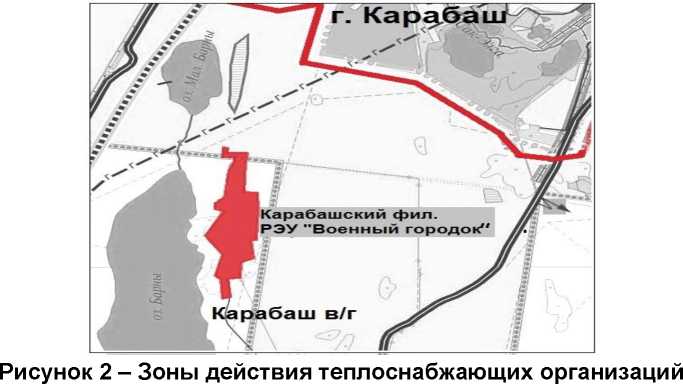 Рисунок 3.4. Зона действия котельной Военного городка г. Карабаша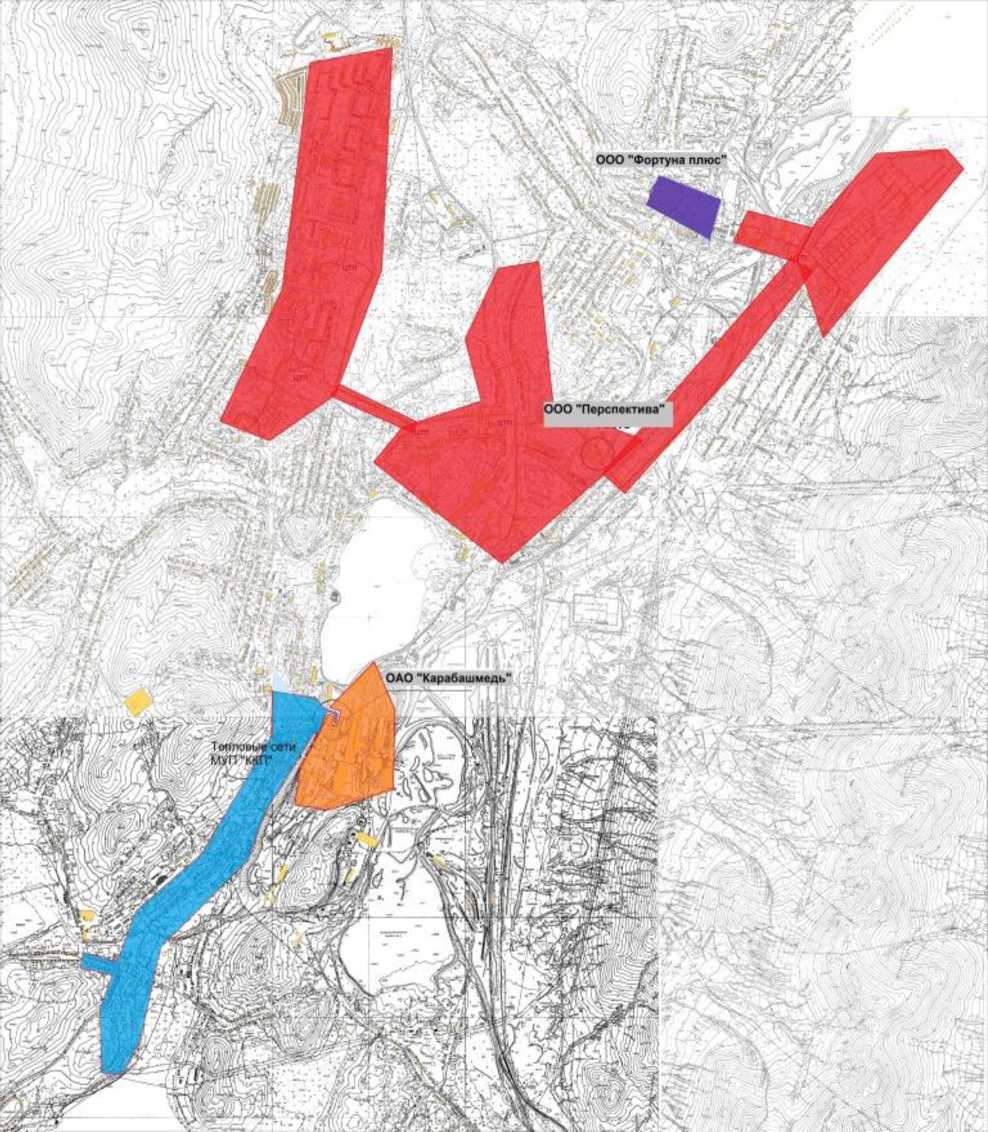 Рисунок 3.5. Зоны действия теплоснабжающих организацийКотельная ООО «Перспектива»Котельная и когенерационная станция находится в ведении ООО «Перспектива» и расположена в г. Карабаш по адресу ул. 1 Мая.Регулирование отпуска тепла в системе теплоснабжения, подключенной к котельной и когенерационной станции ООО «Перспектива», осуществляется по совместной нагрузке отопления и горячего водоснабжения.Температура сетевой воды устанавливается согласно утвержденного температурного графика - 105/70 0С. Максимальная значение температуры в подающем трубопроводе на уровне 105 0С определяется максимальной температурой теплоносителя на выходе из водогрейных котлов - 105 0С. В летний период для обеспечения горячего водоснабжения температура в подающем трубопроводе составляет 60 0С, в обратном 43 0С.Таблица 3.8Установленное оборудование на теплоисточникеТаблица 3.9Сопоставление установленной и располагаемой мощностиБольшая часть потребителей котельной подключена через ЦТП 1,2,3,4,5 (Больничный городок). Системы отопления практически всех потребителей в зоне теплоснабжения котельной подключены по зависимой схеме, система ГВС потребителей подключены через ИТП.Исключение составляет схема присоединения потребителей горячего водоснабжения, подключенных от ЦТП-2 - централизованная двухступенчатая смешанная.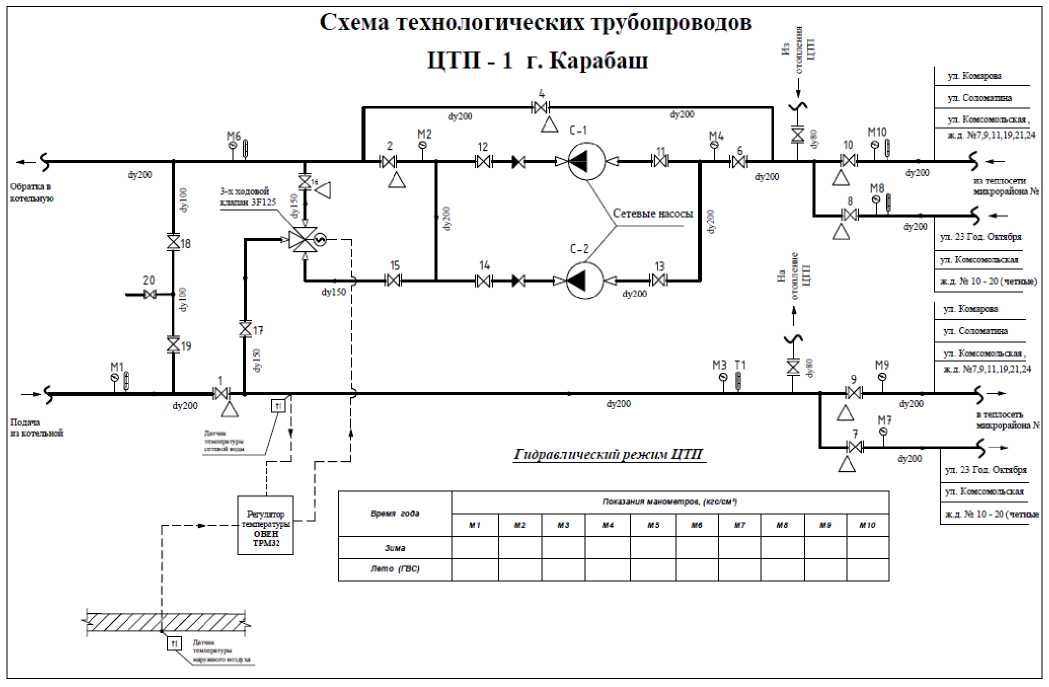 Рисунок 3.6. Схема трубопроводов ЦТП-1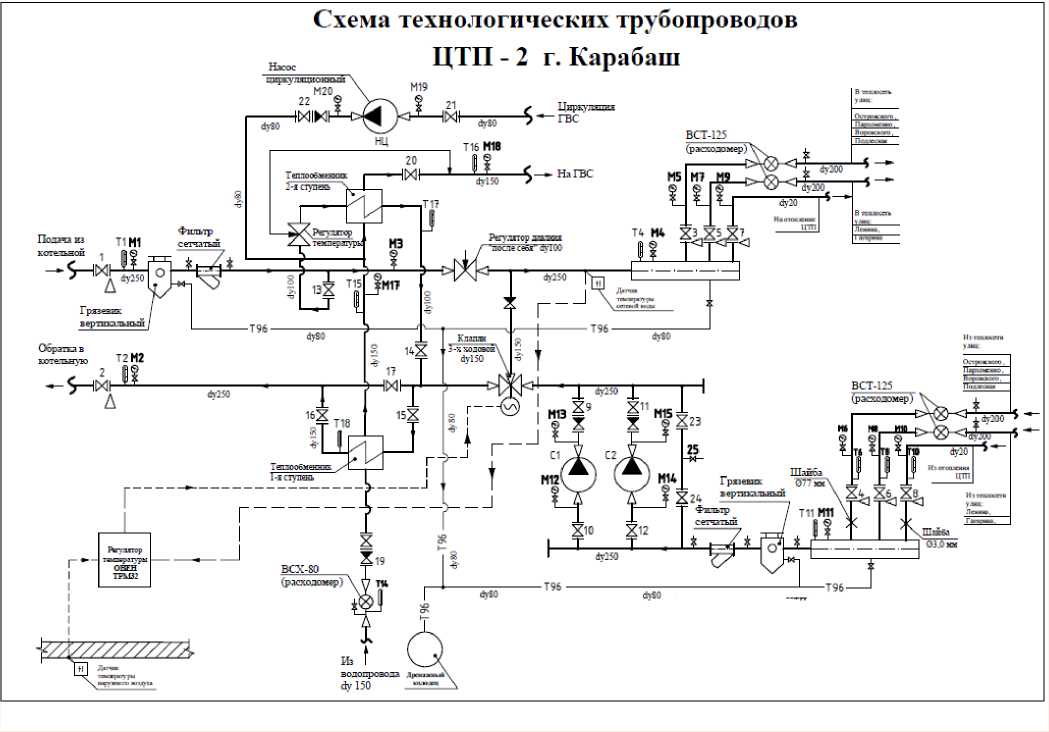 Рисунок 3.7. Схема трубопроводов ЦТП-2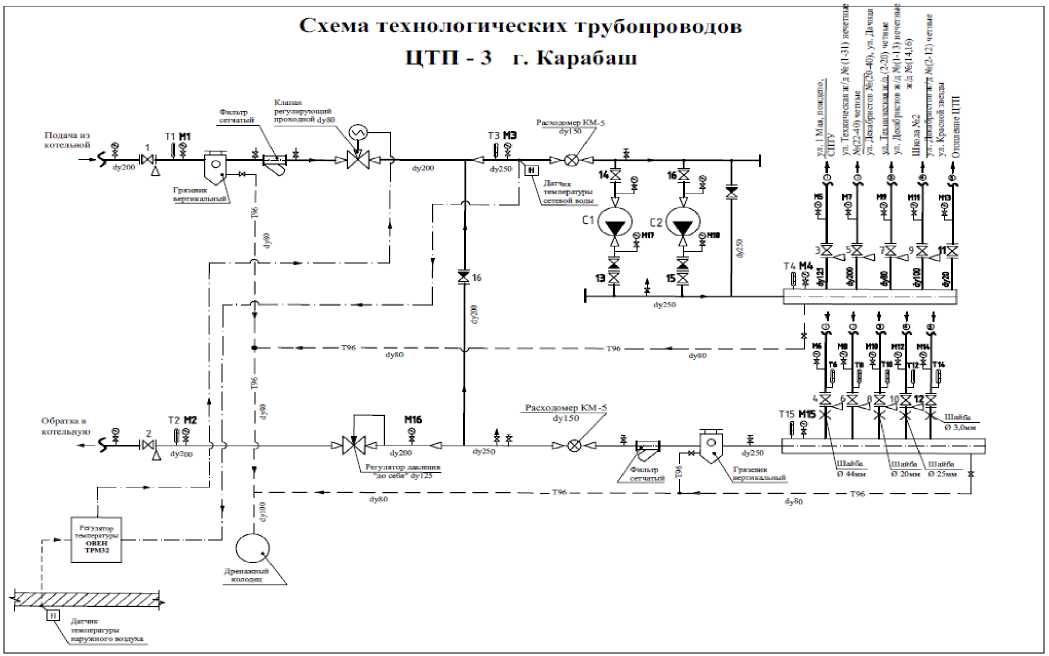 Рисунок 3.8. Схема трубопроводов ЦТП-3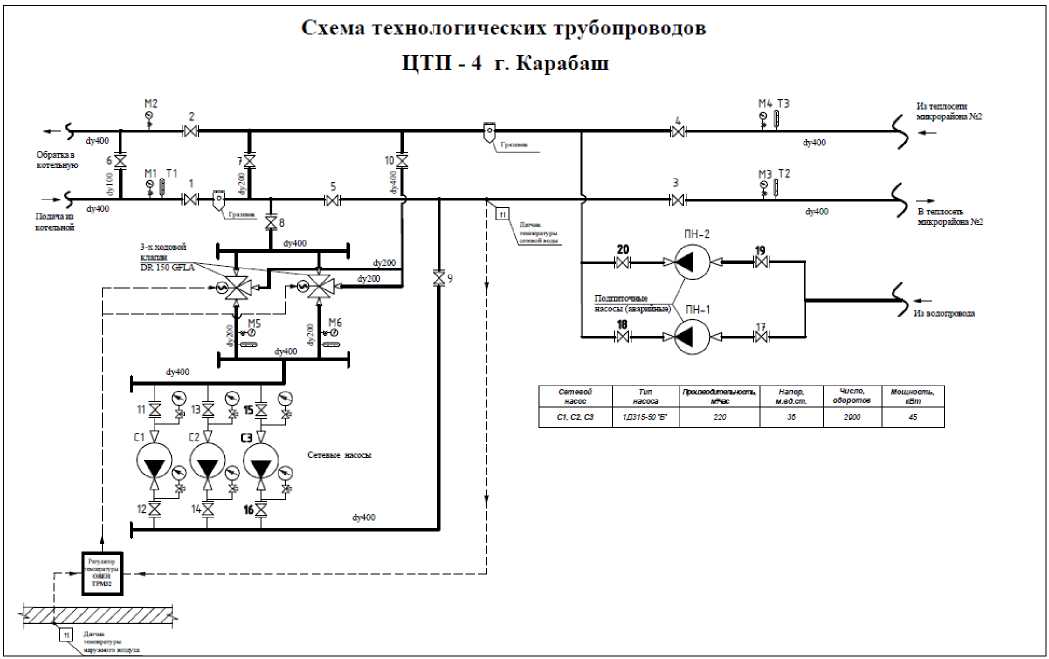 Рисунок 3.9. Схема трубопроводов ЦТП-4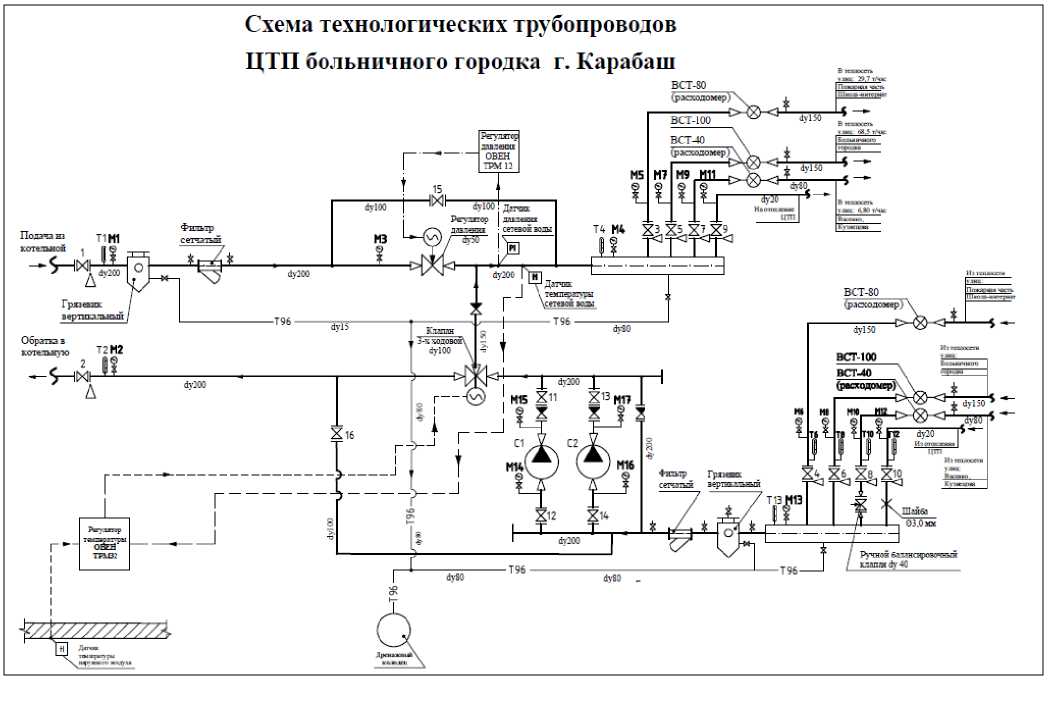 Рисунок 3.10. Схема трубопроводов ЦТП-Больничного городкаБалансодержателями тепловых сетей и ЦТП в зоне действия ООО «Перспектива» являются:- ООО «Перспектива» (магистральные трубопроводы до ЦТП);- ООО «Перспектива» (ЦТП и внутриквартальные трубопроводы) на праве договора аренды тепловых сетей Администрации Карабашского ГО- предприятия (подводящие трубопроводы);- абоненты (подводящие трубопроводы).Также имеются бесхозяйные тепловые сети.Таблица 3.10Удельная материальная характеристика тепловых сетей (сетей горячего водоснабжения) зоны теплоснабжения котельной ООО «Перспектива»Котельная №69 в г. Карабаш в/г №3Котельная № 69 расположена в г. Карабаш, в/г № 3 на производственной площадке предприятия и находится в ведении Карабашского ЭРТ ОАО «РЭУ» «Екатеринбургский».Котельная производит тепловую энергию в виде пара.Пар из котельной поступает на тепловые пункты (ТП) № 66, 70, 174, где используется для нагрева сетевой воды для отопления внешних потребителей и обеспечения ГВС жилых и административных зданий военных городков № 1,2,3,4.Таблица 3.13Сопоставление установленной и располагаемой мощностиБалансодержателями тепловых сетей и тепловых пунктов (ТП) в зоне действия котельной № 69 является Карабашский ЭРТ ОАО «РЭУ» «Екатеринбургский».Изоляция тепловых сетей выполнена минераловатными матами.Общая протяженность тепловых сетей котельной составляет 48736 м в однотрубном исчислении;Основным типом прокладки трубопроводов тепловых сетей является подземная.3.9 Сведения о фактическом и ожидаемом потреблении горячей, питьевой, технической водыПо состоянию на 2016 год, объем поднятой воды составил 1493,8 тыс. м3. Объем реализованной воды 1208,0 тыс. м3.Средний суточный объем поднимаемой воды в 2016 году – 4092,6 м3/сут.Средний суточный объем реализуемой воды в 2016 году – 3309,6 м3/сут.Согласно прогнозному балансу водопотребления Карабашского городского округа, к 2028 году объем поднимаемой воды составит 2078,44 тыс. м3/год, реализация воды 1825,0 тыс. м3/год. Средний суточный объем реализуемой воды при этом составит 5000 м3/сут.3.10 Описание территориальной структуры потребления горячей, питьевой, технической водыОбщий объем поднятой воды в Карабашском городском округе в 2016 году составил 1493,8 тыс. м3, объем реализуемой воды при этом составил 1208,0 тыс. м3.Порядка 62,4 % поднятой воды приходится на город Карабаш, остальные 37,6 % приходятся на Военный городок – 36,9% и п. Красный Камень – 0,7%.Система водоснабжения города Карабаш имеет 2 зоны водоснабжения, запитанные от собственных водозаборов «Киалим» и «Серебры». Между зонами имеется перемычка, позволяющая выполнить переключение подачи воды из одной зоны в другую.Зона водоснабжения от водозабора «Киалим» охватывает Юго-Западный, Юго-Восточный, Северо-Западный и часть Северо-Восточного района. На эту зону приходится порядка 92% от всей реализуемой воды города. Остальные 8 % приходятся на зону водоснабжения водозабора «Серебры» охватывающую Северо-Восточный район города.Зоны водоснабжения города Карабаш показаны на рисунке ниже.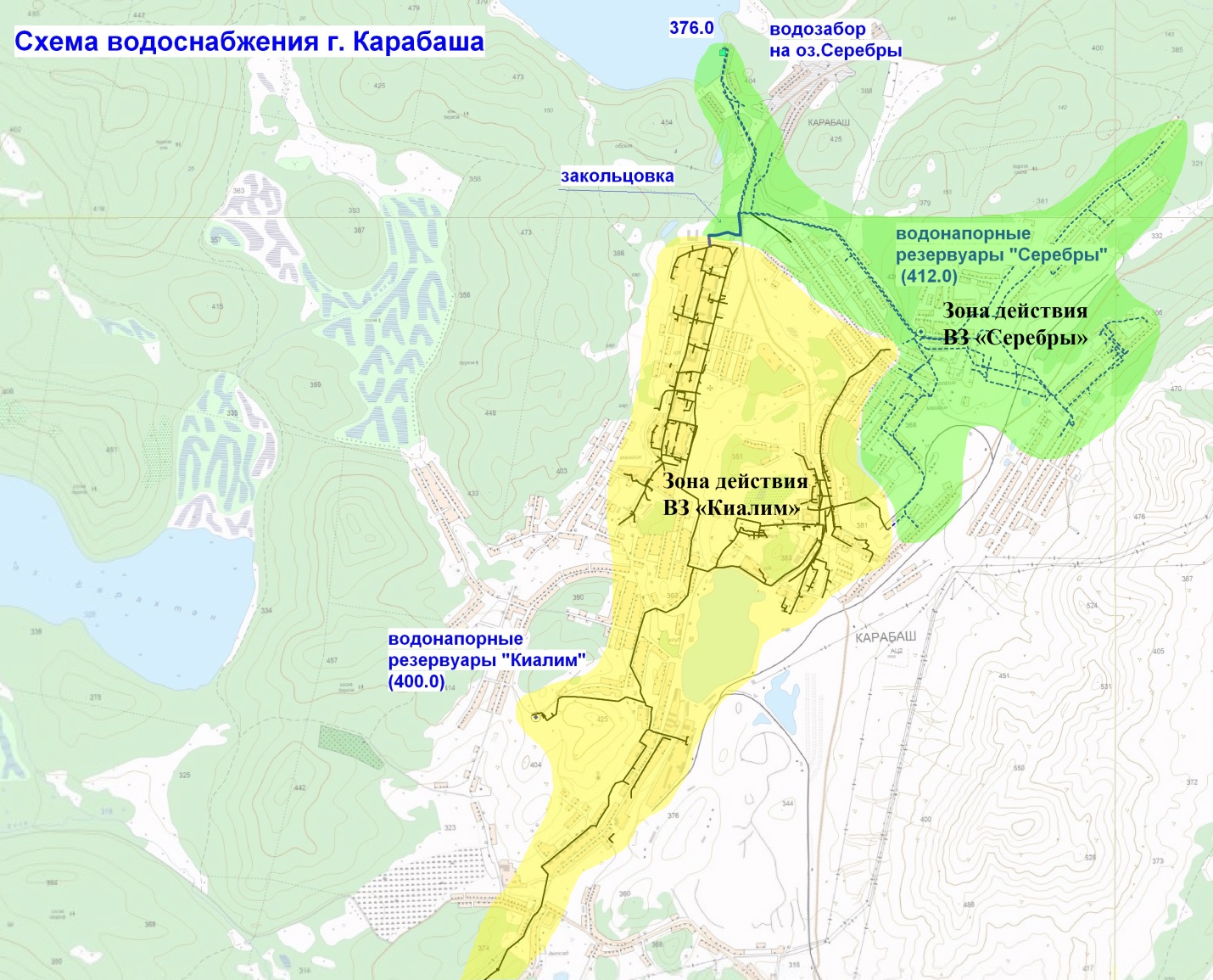 Рисунок 3.11. Зоны действия водозаборов города КарабашДля нужд технического водоснабжения ОАО «Карабашмедь» используется вода из Богородского пруда.3.11 Прогноз распределения расходов воды на водоснабжение по типам абонентовСогласно прогнозу распределения питьевой воды по типам абонентов, объем реализованной воды в 2028 году составит 1825,0 тыс. м3, в т.ч.:- население 1337,3 тыс. м3;- бюджетные организации 146,0 тыс. м3;- промышленные предприятия 308,4 тыс. м3;- прочие потребители 33,3 тыс. м3.Таблица 3.14Прогноз распределения воды по типам абонентов Карабашского городского округа до 2028 года3.12 Сведения о фактических и планируемых потерях горячей, питьевой, технической воды при ее транспортировкеПо состоянию на 2016 год объем потерь воды в водопроводных сетях составил 91,2 тыс. м3, что составляет 7% от поданной в сеть воды.На основании прогнозных балансов, в 2028 году ожидается сокращение объема потерь воды при транспортировке до 56,44 тыс. м3 или на 4% меньше по отношению к 2016 году.Фактические и планируемые потери воды при транспортировке представлены ниже в таблице.Таблица 3.15Фактические и планируемые потери воды при транспортировке, тыс. м3Рисунок 3.12. Уровень фактических и планируемых потерь воды при транспортировке, тыс. м33.13 Расчет требуемой мощности водозаборных и очистных сооруженийИсходя из анализа резервов и дефицитов производственных мощностей системы водоснабжения Карабашского городского округа, п. 3.6, видно, что фактическая производительность водозаборных узлов значительно ниже установленных мощностей.Согласно общему балансу водопотребления (п. 3.1), среднесуточный объем по водозаборным узлам в 2016 году следующий:ВЗУ «Киалим» - 2,347 тыс. м3/сут;ВЗУ «Серебры» - 0,206 тыс. м3/сут;ВЗУ «р. Б. Киалим» - 1,512 тыс. м3/сут.В перспективе развития системы водоснабжения Карабашского городского округа происходит увеличение суточного водопотребления за счет увеличения численности населения и подключения к водоснабжению Западного и Южного районов города Карабаша.Согласно прогнозному балансу, суточное потребление воды к 2028 году составит порядка 5000 м3/сут. Большая часть увеличения водопотребления придется на систему водоснабжения города Карабаша, включающую ВЗУ «Киалим» и ВЗУ «Серебры».Т.к. водоснабжение Южного района будет обеспечено от собственного водозабора, то перспективная нагрузка на этот микрорайон исключается из общей перспективной нагрузки централизованной системы водоснабжения города Карабаша.В результате чего, можно сделать вывод, что требуемые мощности существующих водозаборных сооружений значительно ниже установленных проектных мощностей.3.14 Наименование организации, которая наделена статусом гарантирующей организацииЗакон №416-ФЗ «О водоснабжении и водоотведении» от 07.12.2011 установил понятие «гарантирующая организация», которое назначает орган местного самоуправления из числа снабжающих организаций. Этим статусом снабжающая организация наделяется, если к ее сетям присоединено наибольшее по сравнению с остальными снабжающими организациями количество абонентов.На гарантирующую организацию Закон возлагает дополнительные обязанности. Именно она должна обеспечивать холодное водоснабжение абонентов, присоединенных к централизованной системе водоснабжения, для чего ей надлежит заключить все необходимые договоры (п. 4 ст. 14 Закона). Кроме того, она обязана контролировать качество воды во всех сетях, входящих в централизованную систему водоснабжения, независимо от того, принадлежат ли они ей или иным организациям (п. 3 ст. 25 Закона).Администрация Карабашского городского округа постановила наделить МУП «Карабашское коммунальное предприятие» (Парахин В.В.) статусом гарантирующей организации по холодному водоснабжению на территории Карабашского городского округа, кроме территории военного городка.Зона деятельности гарантирующей организации МУП «Карабашское коммунальное предприятие» (Парахин В.В.) по холодному водоснабжению и водоотведению устанавливается в соответствии с границами населенного пункта – города Карабаша, за исключением военного городка.4 Предложения по строительству, реконструкции и модернизации объектов централизованных систем водоснабженияЦелью мероприятий по новому строительству, реконструкции и техническому перевооружению комплекса объектов систем водоснабжения городского округа, является бесперебойное снабжение потребителей питьевой водой, отвечающей требованиям новых нормативов качества, повышение энергетической эффективности оборудования, контроль и автоматическое регулирование процессов подачи воды.Выполнение данных мероприятий позволит гарантировать устойчивую, надежную работу основных узлов систем водоснабжения и получать качественную питьевую воду в количестве, необходимом для обеспечения жителей и промышленных предприятий Карабашского городского округа.4.1 Перечень основных мероприятий по реализации схемы водоснабжения Карабашского городского округа с разбивкой по годамМероприятия по развитию системы водоснабжения Карабашского городского округа, направлены на обеспечение перспективной жилой застройки инженерными сетями, осуществление устойчивого централизованного водоснабжения населения, снижение уровня износа элементов системы водоснабжения, снижение себестоимости услуг и повышение их качества.Таблица 4.1Перечень основных мероприятий по реализации схемы водоснабжения Карабашского городского округа4.2 Технические обоснования основных мероприятий по реализации схемы водоснабженияЭнергоэффективность централизованного водоснабжения – социально и экономически оправданная эффективность энергосбережения в сфере питьевого водоснабжения (при существующем уровне развития техники и технологии и соблюдении требований к охране окружающей среды).В социальном разрезе – гарантированное удовлетворение населения и других потребителей водой нормативного качества по приемлемым для общества ценам (тарифам). В экономическом аспекте – снижение общих затрат на покупку электроэнергии. Достигается за счет уменьшения использования населением воды как материального ресурса (с доведением его до уровня развитых европейских стран), а также внедрения энергосберегающих технологий и оборудования на объектах водоснабжения.Повышение эффективности использования электроэнергии можно рассматривать как выявление и реализацию мер и инструментов с целью наиболее полного представления услуг водоснабжения при наименьших затратах на необходимую энергию. Однако это не исключает одновременной реализации стратегического направления – уменьшения потребления воды населением во взаимосвязанных различных комбинациях прямой экономии воды и электроэнергии. Эффективность мероприятий, направленных на экономию водных ресурсов, и мероприятий, направленных на экономию энергоресурсов, в значительной степени повышается при их совместном планировании. Например, снижение утечек обеспечивает экономию воды и уменьшение потерь давления, что позволяет сэкономить энергию благодаря снижению мощности, потребляемой насосами для перекачивания воды. Замена одного насоса другим, более эффективным, приводит к экономии энергии. Таким образом, снижение потерь давления из-за утечек позволит произвести замену существующих насосов насосами меньшей мощности, что обеспечит дополнительную экономию энергии и денежных средств.К стимулам, побуждающим повышать эффективность работы систем водоснабжения, относятся снижение затрат, обеспечение безопасности и надежности энерго- и водоснабжения, а также уменьшение вредного воздействия на окружающую среду. Эффективное использование энергии в водохозяйственных системах часто является наиболее экономичным способом усовершенствования работы систем водоснабжения с целью повышения качества обслуживания потребителей и, в то же время, удовлетворения растущих потребностей населения. Осуществление комплексных мероприятий по повышению эффективности водоснабжения обеспечивает снижение расходов, увеличение эксплуатационных мощностей существующих систем и повышение уровня удовлетворения нужд потребителей. Экономия ресурсов возможна как на стадии производства и транспортирования воды, так и в процессе ее потребления, когда одновременно сберегается вода, электроэнергия и денежные средства на их покупку. Основными направлениями в области энергосбережения являются:- внедрение и применение энергосберегающего оборудования;- снижение утечек и потерь воды;- снижение расхода воды на собственные нужды;- установка приборов учета воды.4.3 Сведения о вновь строящихся, реконструируемых и предлагаемых к выводу из эксплуатации объектах системы водоснабженияРеконструкция сооружений водоподготовки Киалимского водохранилищаВ связи с уменьшением водопотребления на территории Карабашского городского округа был разработан проект по реконструкции сооружений водоподготовки Киалимского водохранилища. Проектом предусмотрено:1. Замена существующего оборудования насосной станции 1-го подъема, электроотопление и охранная сигнализация существующего здания насосной станции;2. Прокладка второй нитки водовода от насосной станции 1-го подъема – новой станции водоподготовки – существующие резервуары чистой воды;3. Строительство новой станции водоподготовки совмещенной с насосной станцией 2-го подъема.Участок, отведенный для проектирования очистных сооружений водоподготовки, расположен в г. Карабаше Челябинской области в районе ул. Освобождения Урала, на территории свободной от застройки.Применяема технология процесса ВПУ на Киалимском водохранилище, основана на использовании в ней традиционных методов подготовки воды: напорной фильтрации, согласно требованиям СНиП 2.04.02-84 пункт 6.10 таблица 15.В состав комплексной водоподготовительной установки входит следующее основное оборудование и узлы:- Механические самопромывные фильтры грубой очистки;- Насосная группа подачи исходной воды;- Узел ввода озона в исходную воду;- Узел подготовки и дозирования соды;- Узел дозирования коагулянта;- Узел подготовки и дозирования флокулянта;- Установка напорной механической фильтрации;- Узел дозирования гипохлорита натрия;- Насосная группа взрыхления механических фильтров;- Узел взрыхления механических фильтров воздухом;- Насосы подачи фильтрованной воды.Технологическая схемаВ процессе водоподготовки достигается снижение содержания взвешенных частиц, железа, привкуса, запаха, производится корректировка химического состава технологической воды.На установку ВПУ исходная вода в номинальном объеме 230 м3/час поступает из Киалимского водохранилища в буферные емкости. Емкости оборудованы запорной арматурой. Для защиты насосной группы и буферных емкостей от крупных взвешенных частиц и мусора, перед емкостями установлены механические самопромывные фильтры грубой очистки. Для отслеживания перепада давления перед установкой и после, установлены манометры и датчики давления для визуализации. Промывочная вода после самопромывных фильтров поступает в сооружения обезвоживания промывочных вод.Дальше вода из буферных емкостей при помощи насосной группы подается на установку напорной фильтрации. Но перед тем исходная вода проходит процесс озонирования. Озон предназначен для окисления воды, что позволяет одновременно достичь обесцвечивания воды, устранения привкусов и запахов. Установка оборудована двумя генераторами озона, один из которых рабочий другой в резерве. Для контроля озона в воде установлены два датчика озона.Для улучшения коагуляции в исходную воду при помощи узла дозирования вводится кальцинированная сода (Na2CO3). После соды вода подвергается коагулированию. Коагулянт подается в исходную воду узлом дозирования. Непосредственно в трубопроводе в течение 20-40 сек, под действием коагулянта, происходит укрупнение взвешенных частиц и коллоидной органики в воде. Также в воду после коагуляции при помощи узла дозирования вводиться флокулянт. Флокулянт приводит к увеличению прозрачности коагулированной воды, к обезвоживанию осадков, к агломерации хлопьев коагулированной взвеси и увеличению скорости осаждения осадка.Для учёта количества исходной воды после насосов, установлен магнитоиндукционный расходомер. Также с помощью него контролируется работа дозаторов от величины потока исходной воды. С помощью датчиков устанавливается рН воды. Также после насосной группы, предусмотрена линия для установки гидроперегрузки для загрузки фильтрующего материала установки фильтрации.Далее вода через смеситель поступает на установку фильтрации. Установка фильтрации предназначена для частичного или полного удаления железа, взвеси и частично меди. Установка фильтрации состоит из шести фильтров, один из которых в резерве. Фильтры работают параллельно.Фильтры загружены гравием, кварцевым песком и антрацитом. Периодически по одному фильтру выводится на регенерацию в автоматическом режиме. Во время регенерации одного фильтра четыре других работают в ускоренном режиме. Фильтры выводятся на регенерацию по перепаду давления или по установленному времени. Переключение потоков воды осуществляется при помощи диско-поворотных клапанов с пневмоприводами.Фильтры промываются фильтрованной водой. Вода подается из буферных емкостей на установку фильтрации при помощи насосной станции. Промывочная вода после промывки, сбрасывается в канализацию.Для отслеживания мутности воды, после установки фильтрации установлен датчик мутности.Дальше фильтрованная вода поступает в буферные емкости. Из буферных емкостей при помощи насосной группы подается в резервуары чистой воды. Для поддержания дезинфекции в трассе и резервуарах, сразу после насосной группы предусмотрено дозирования реагента (NaOCl 13%). Также после насосной группы, установлен датчик хлора для измерения хлора в фильтрованной воде.Строительство второй (резервной) нитки водовода d-300 мм от ВЗУ «Киалим» до напорных резервуаров 2х3000 м3 общей протяженностью 10 кмПроектом предусмотрено строительство резервной нитки водовода d-300 мм для обеспечения бесперебойной подачи воды в город в случае аварий на основном водоводе. Маршрут прохождения второй линии совпадает с маршрутом прохождения существующей основной линии d-350 мм.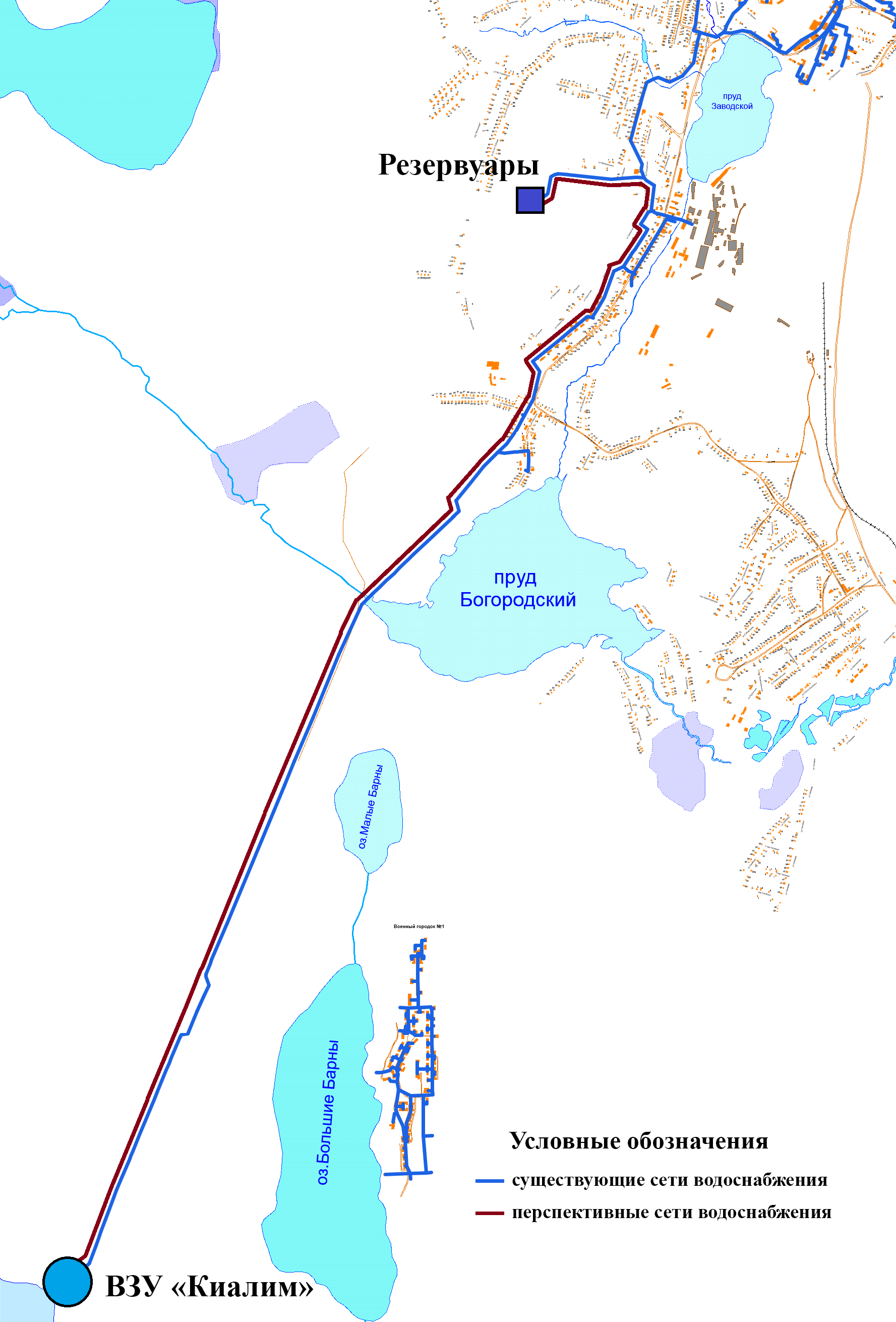 Рисунок 4.1. Схема прокладки второй нитки водовода от ВЗУ КиалимПодключение к системе водоснабжения Западного района города КарабашВ настоящее время централизованная система водоснабжения на территории западной части города отсутствует. Предлагается подключение западного района к существующей централизованной системе водоснабжения от водонапорных резервуаров и с возможностью запитки от магистральных сетей водоснабжения проходящих по ул. Кирова и ул. Советская. Система водоснабжения принята кольцевой, объединенной с противопожарной низкого давления.Расчетные расходы воды:Численность населения данного района – 760 человек;Принятая норма водопотребления для жилых домов с индивидуальными водонагревателями – 160 л/сут. чел.Принятая норма на полив – 60 л/сут. чел.Принятая норма на пожаротушение – 1 пожар (5 л/с-наружный, 2,5-внутренний);Неучтенные расходы воды приняты в размере 10%;Принятый коэффициент суточной неравномерности – 1,2;Средний суточный расход водопотребления – 121,6 м3/сут;Суточный расход на полив – 45,6 м3/сут;Расход воды на пожаротушение в течение 3 часов – 81 м3;Расход воды с учетом суточного коэффициента и неучтенного расхода – 160,5 м3/сут;Общий расход по району в сутки максимального водопотребления:160,5 м3+45,6 м3+81 м3 = 287,1 м3/сут;Сети водоснабжения приняты из ПЭ d-100 мм. Общая протяженность проектируемых сетей – 7,78 км.Перспективная схема водоснабжения Западного района показана на рисунке 4.2.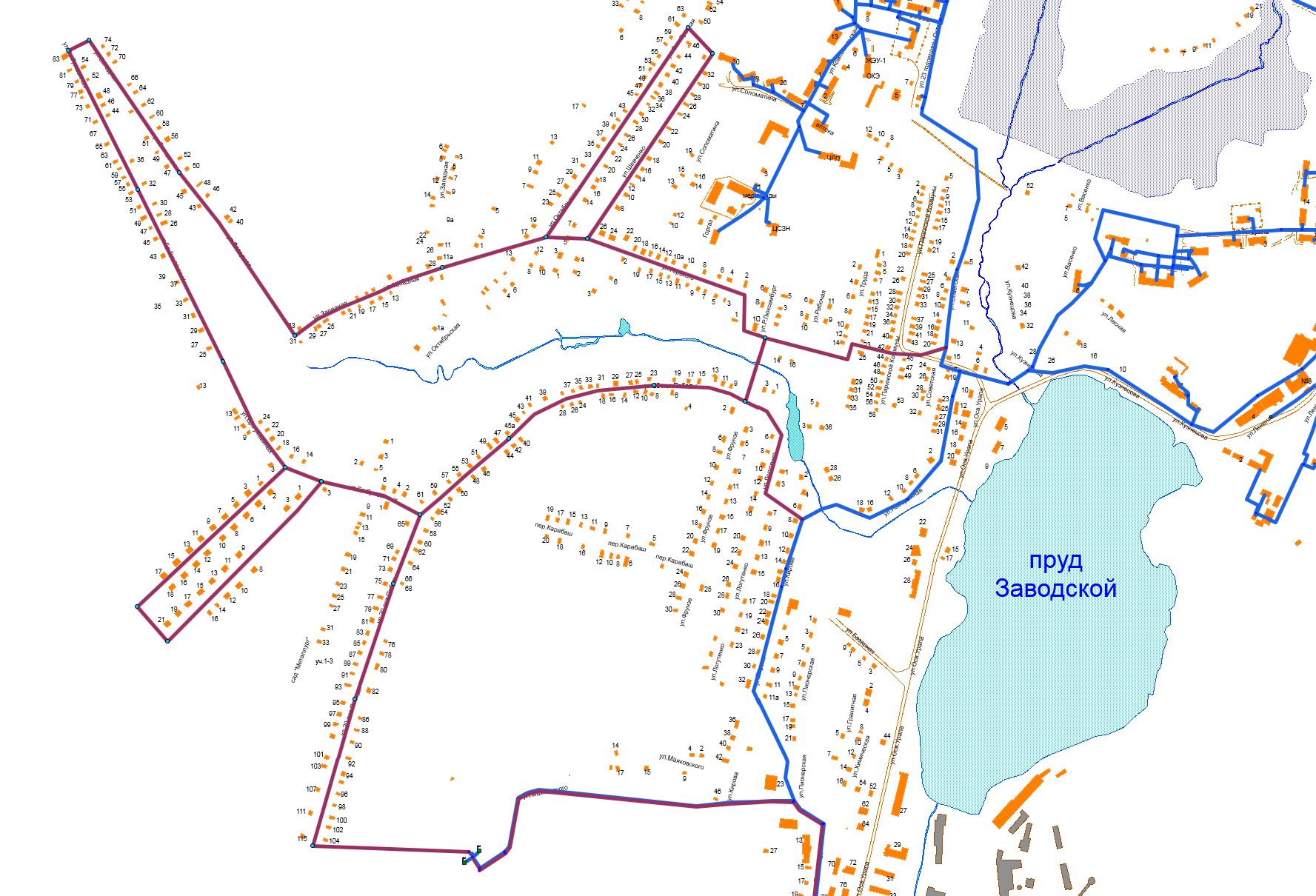 Рисунок 4.2. Перспективная схема водоснабжения Западного района города КарабашаПодключение к системе водоснабжения Южного района города КарабашВ настоящее время водоснабжение Южного района организовано путем её подвоза. Воду забирают из водовода от ВЗУ «Киалим».В перспективе развития системы водоснабжения города Карабаша предлагается 2 варианта организации водоснабжения территории данного микрорайона.1 вариант – подача воды в микрорайон от существующего водовода, проложенного от ВЗУ «Киалим».Расчетные расходы воды:Численность населения данного района – 1000 человек;Принятая норма водопотребления для жилых домов с индивидуальными водонагревателями – 160 л/сут. чел.Принятая норма на полив – 60 л/сут. чел.Принятая норма на пожаротушение – 1 пожар (5 л/с-наружный, 2,5-внутренний);Неучтенные расходы воды приняты в размере 10%;Принятый коэффициент суточной неравномерности – 1,2;Средний суточный расход водопотребления – 160 м3/сут;Суточный расход на полив – 60 м3/сут;Расход воды на пожаротушение в течение 3 часов – 81 м3;Расход воды с учетом суточного коэффициента и неучтенного расхода – 211,2 м3/сут;Общий расход по району в сутки максимального водопотребления:211,2 м3+60 м3+81 м3 = 352,2 м3/сут;Сети водоснабжения 1 вариантПриняты сети ПЭ d-100 мм. Общая протяженность проектируемых сетей – 11,7 км.Варианты перспективы развития системы водоснабжения Южного района показаны ниже на рисунках 4.3, 4.4.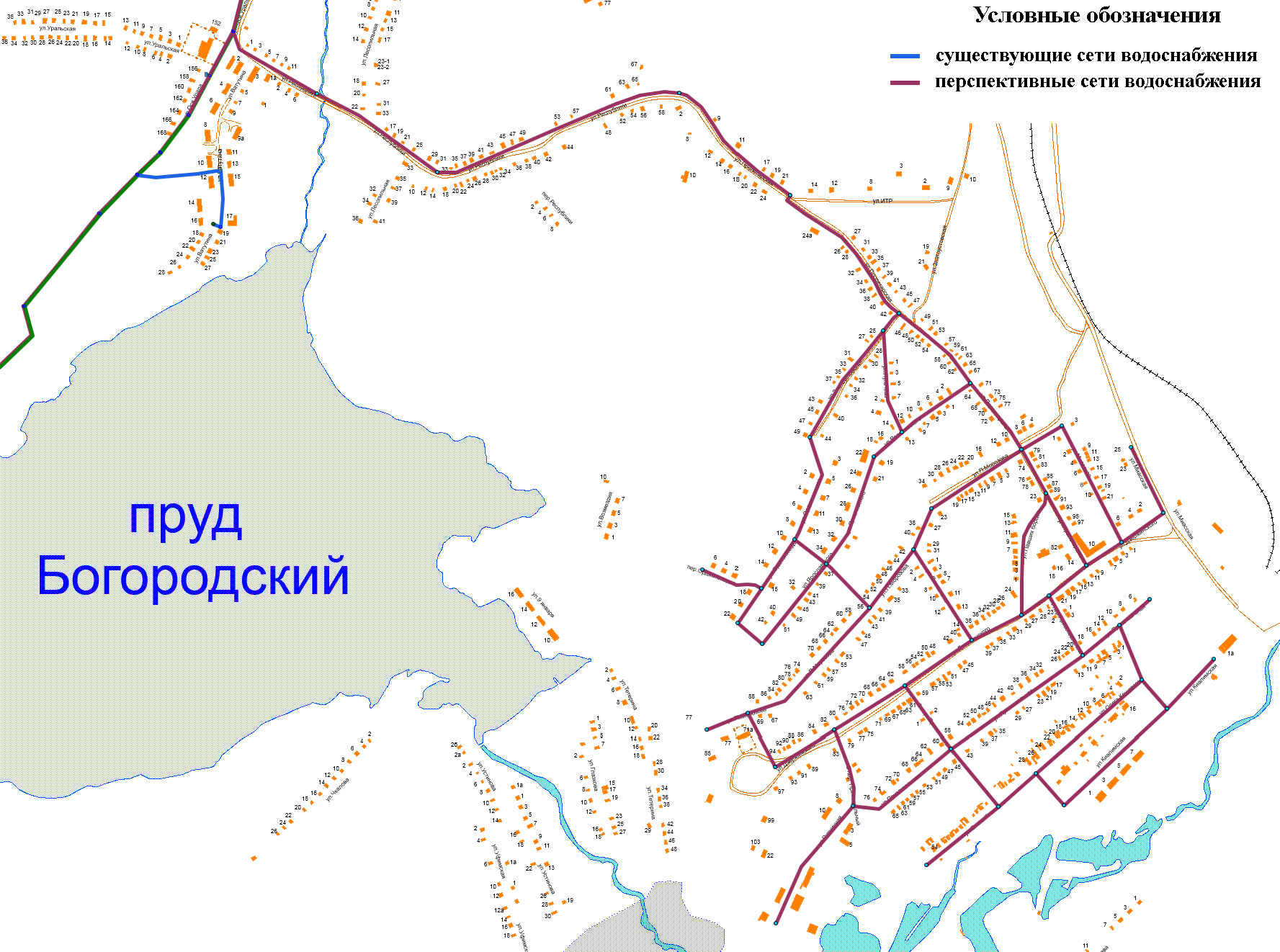 Рисунок 4.3. 1 вариант организации системы водоснабжения Южного района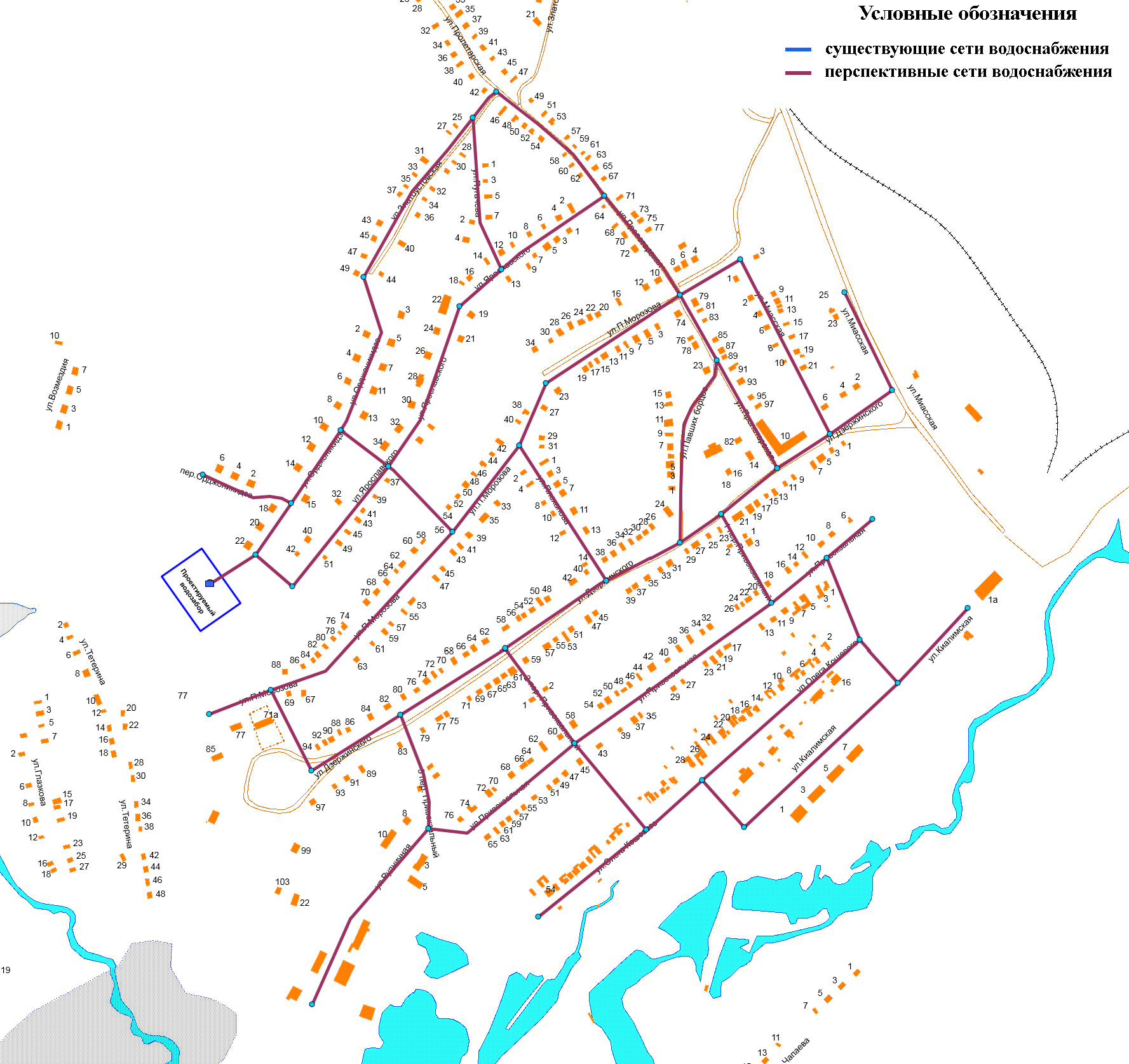 Рисунок 4.4. 2 вариант организации системы водоснабжения Южного районаРекомендации по водоподготовительной установкеДля водоподготовки рекомендуется модульная установка водоочистки, изготовленная на базе мембранных и фильтрационных установок серии «Сокол».Модульные станции водоочистки работают в автоматическом режиме, могут комплектоваться системой автоматической передачи параметров технологического процесса и работы технологического и вспомогательного оборудования на общий пульт управления.Технологически модули укомплектованы:- насосами забора воды;- фильтрационным оборудованием предочистки (механическая, сорбционная очистка, обезжелезивание);- мембранной установкой или фильтрами водоподготовки;- узлами обеззараживания воды (ультрафиолет или электролизные установки хлорирования);- насосные станции водоснабжения с резервуарами чистой воды и расходомерами;- комплексами озонирования воды;- пунктами электроснабжения, шкафами управления и автоматики.Так как 2-й вариант развития системы водоснабжения Южного района планируется из подземного источника, то рекомендуется следующее типовое техническое решение комплектации станции водоподготовки:- станция сорбционной очистки и станция обезжелезивания (принято 4 установки по 6,5 м3/час (стоимость 1-й установки 250 тыс. руб., общая стоимость 1 000,00 тыс. руб.);- резервуар чистой воды;- насосная станция водоснабжения (в насосной станции принято 2 консольных насоса марки К 65-50-160, 1 рабочий и 1 резервный. Подача насоса 25 м3/час, напор 32 м. Стоимость одного насоса 20,00 тыс. руб., общая стоимость 40 тыс. руб);- ультрафиолетовый стерилизатор и расходомер чистой воды (принято 2 УФ стерилизатора ОДВ-10, производительностью 103/час каждый. Стоимость одного стерилизатора 72,50 тыс. руб., общая стоимость 145, 10 тыс. руб.);- шкаф управления, шкаф ввода и учёта электроэнергии;- системы электроосвещения, электрообогрева, вентиляции, огнетушитель, аптечка, дренажный коллектор, оборудованное место оператора.Примерная общая стоимость оборудования ВПУ составит 1 500,00 тыс. руб.Исходя из расчетного водопотребления Южного района 352,2 м3/сут, принята установка «Сокол» производительностью 20 м3/час или 480 м3/сут.- размеры контейнера Д/Ш/В – 2х12/2,4/2,6;- потребляемая мощность, кВт., макс – 18, мин. – 12;- вес с водой – 35 тонн;- объем накопительных емкостей – 20 м3.4.4 Сведения о развитии систем диспетчеризации, телемеханизации и систем управления режимами водоснабжения на объектахВ рамках мероприятий, направленных на реконструкцию сооружений водоподготовки Киалимского водохранилища, для обеспечения надежного контроля и управления технологическими процессами и повышения безопасности технологических процессов предусмотрено следующее:- Использована единая автоматизированная система управления технологическим процессом ВПУ с тремя уровнями контроля и управления;- Все основные операции технологического процесса автоматизированы с выносом на дисплей всех параметров, характеризующих нормальную безопасную работу оборудования;- Перелив химических реагентов в мерники решено производить в автоматическом режиме внешними стационарными насосами для перекачки реагентов из буферных или транспортировочных емкостей;- Максимально сокращено применение тяжелого ручного труда;- Ремонтные работы по оборудованию и коммуникациям выполняются централизованной ремонтной службой, разделенной по видам работ на специальном ремонтном участке.Так же в данном проекте дополнительно выполняются схемы управления насосами насосной станции 1-го подъема с выдачей сигналов о работе насосов и аварийной сигнализации в помещение оператора здания очистных сооружений водоподготовки. Для этих целей предусмотрена прокладка контрольного кабеля от насосной станции 1-го подъема до здания очистных сооружений водоподготовки.Управление насосными агрегатами промывочной воды автоматическое, с комплектной станции промывных вод. Проектом предусмотрен вывод сигналов о работе насосов и аварийной сигнализации, для чего проложен контрольный кабель от насосной станции до помещения оператора очистных сооружений водоподготовки.4.5 Сведения об оснащенности зданий, строений, сооружений приборами учета водыУстановка приборов учета - это одно из важнейших условий реформирования жилищно-коммунального комплекса.Порядка 60 % от общего потребления воды населением города Карабаша, оплачивается по приборам учета.В настоящее время отсутствует приборный учет количества перекачиваемой воды на ВЗУ «Киалим» и ВЗУ «Серебры». В итоге затруднена оценка энергоэффективности перекачки воды.Установка индивидуальных и общедомовых приборов учета воды, как в существующей застройке, так и на объектах нового строительства, является одним из основных направлений в области энергосбережения. Это позволит экономить ресурсы, как на стадии производства и транспортирования воды, так и в процессе ее потребления.4.6 Описание вариантов маршрутов прохождения трубопроводов (трасс) по территории городского округа и их обоснованиеВ рамках выполнения мероприятий данной схемы водоснабжения Карабашского городского округа, планируется проведение реконструкции существующих и строительство новых сетей водоснабжения. Маршруты прохождения реконструируемых участков водопроводной сети будут совпадать с их существующими маршрутами прокладки.Так же маршрут прохождения вновь строящегося водовода от ВЗУ «Киалим» до напорных резервуаров будет совпадать с маршрутом прохождения существующего водовода d-350 мм.Маршруты прохождения вновь строящихся сетей водоснабжения Западного и Южного района будут проходить в пределах существующих улиц.Перспективные магистрали Западного района пройдут по улицам – ул. Логутенко, ул. 20 лет Победы, ул. Бр. Гужавиных, ул. Молодых Строителей, ул. 40 лет Октября, ул. Западная, ул. Октябрьская, ул. Шевченко, ул. Горького.Перспективные магистрали Южного района пройдут по улицам – ул. Республики, ул. Пролетарская, ул. Златоустовская, ул. Орджоникидзе, ул. Ярославского, ул. Морозова, ул. Дзержинского, ул. Привокзальная, ул. Олега Кошевого, ул. Павших борцов, ул. Миасская, ул. Киалимская, ул. Плеханова, ул. Рудничная, 3 пер. Привокзальный, ул. Пугачева.Второй вариант развития системы водоснабжения Южного района предполагает водоснабжение от перспективного водозабора, будучи расположенного на территории этого микрорайона. Данный вариант водоснабжения исключает прокладку магистральной сети по ул. Республики и части ул. Пролетарской.Схемы с маршрутами прохождения перспективных трубопроводов представлены ниже на рисунках.Рисунок 4.5. Маршрут прохождения перспективного водовода от ВЗУ «Киалим» до напорных резервуаровРисунок 4.6. Маршрут прохождения перспективных сетей водоснабжения Западного районаРисунок 4.7. Маршрут прохождения перспективных сетей водоснабжения Южного района (1 вариант)Рисунок 4.8. Маршрут прохождения перспективных сетей водоснабжения Южного района (2 вариант)4.7 Рекомендации о месте размещения насосных станций, резервуаров, водонапорных башенМеста размещения существующих насосных станций, резервуаров и водонапорных башен рекомендуется оставить без изменений. Существующие водонапорные резервуары расположены на высоких отметках, что позволяет обеспечить необходимый напор воды в городе. Реконструируемые насосные станции и резервуары, в частности на водозаборе «Киалим» будут размещаться на территории водозабора.Размещение вновь строящегося водозаборного узла в микрорайоне Южный, принято в пределах улиц Орджоникидзе, 22 и ул. П. Морозова, 77. Место имеет наиболее высокую отметку относительно микрорайона, что позволит обеспечить потребителей данного района необходимым минимальным напором воды с минимальными затратами.4.8 Границы планируемых зон размещения объектов централизованных систем водоснабженияВ перспективе развития системы водоснабжения города Карабаша, изменение границ размещения объектов централизованных систем произойдет в западной (за счет подключения индивидуальной жилой застройки) и юго-восточной части города (за счет подключения южного района города).Границы планируемых зон размещения объектов централизованных систем водоснабжения города Карабаша показаны ниже на рисунках.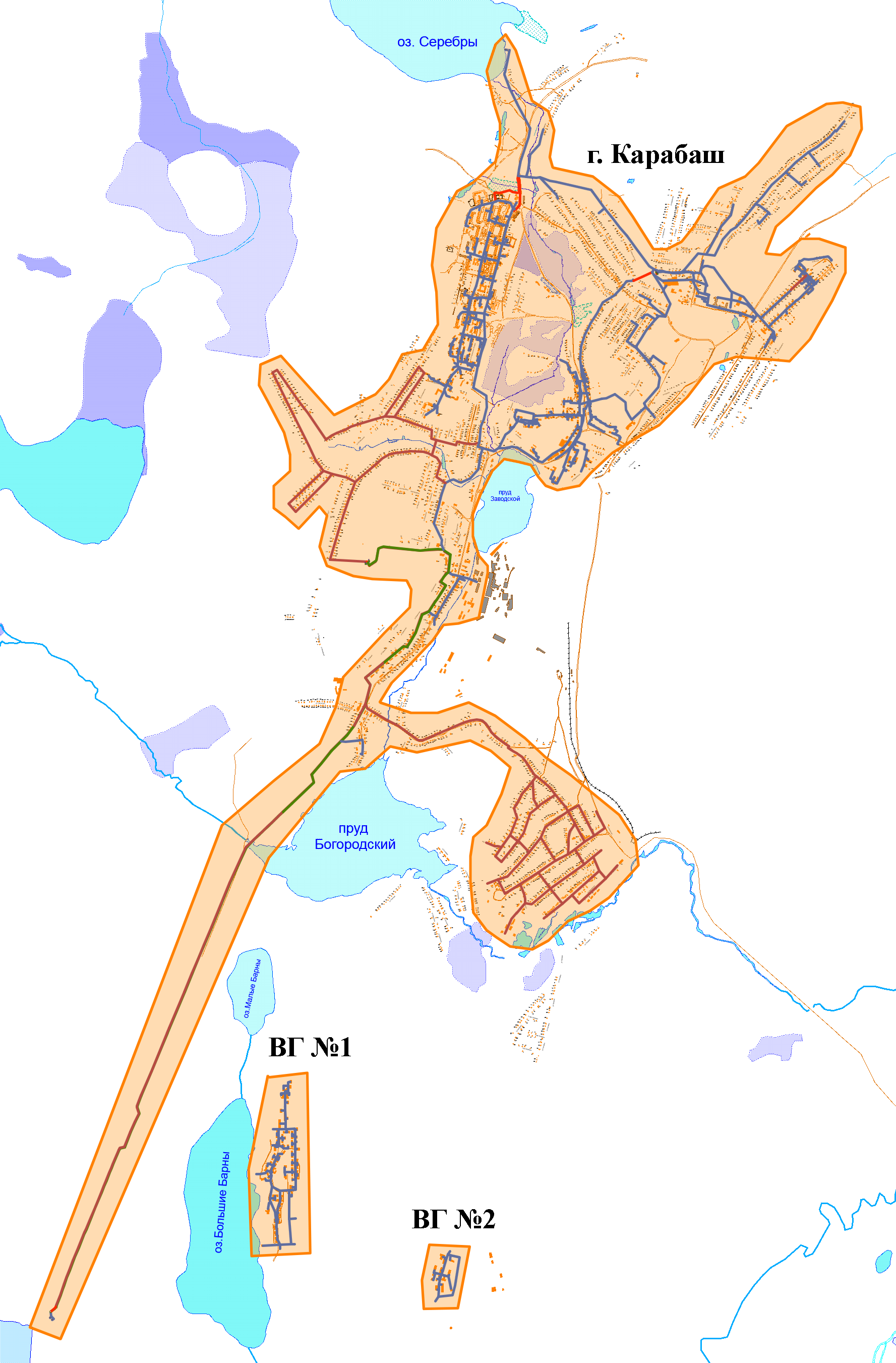 Рисунок 4.9. Границы планируемых зон размещения объектов систем водоснабжения города Карабаша (вариант 1)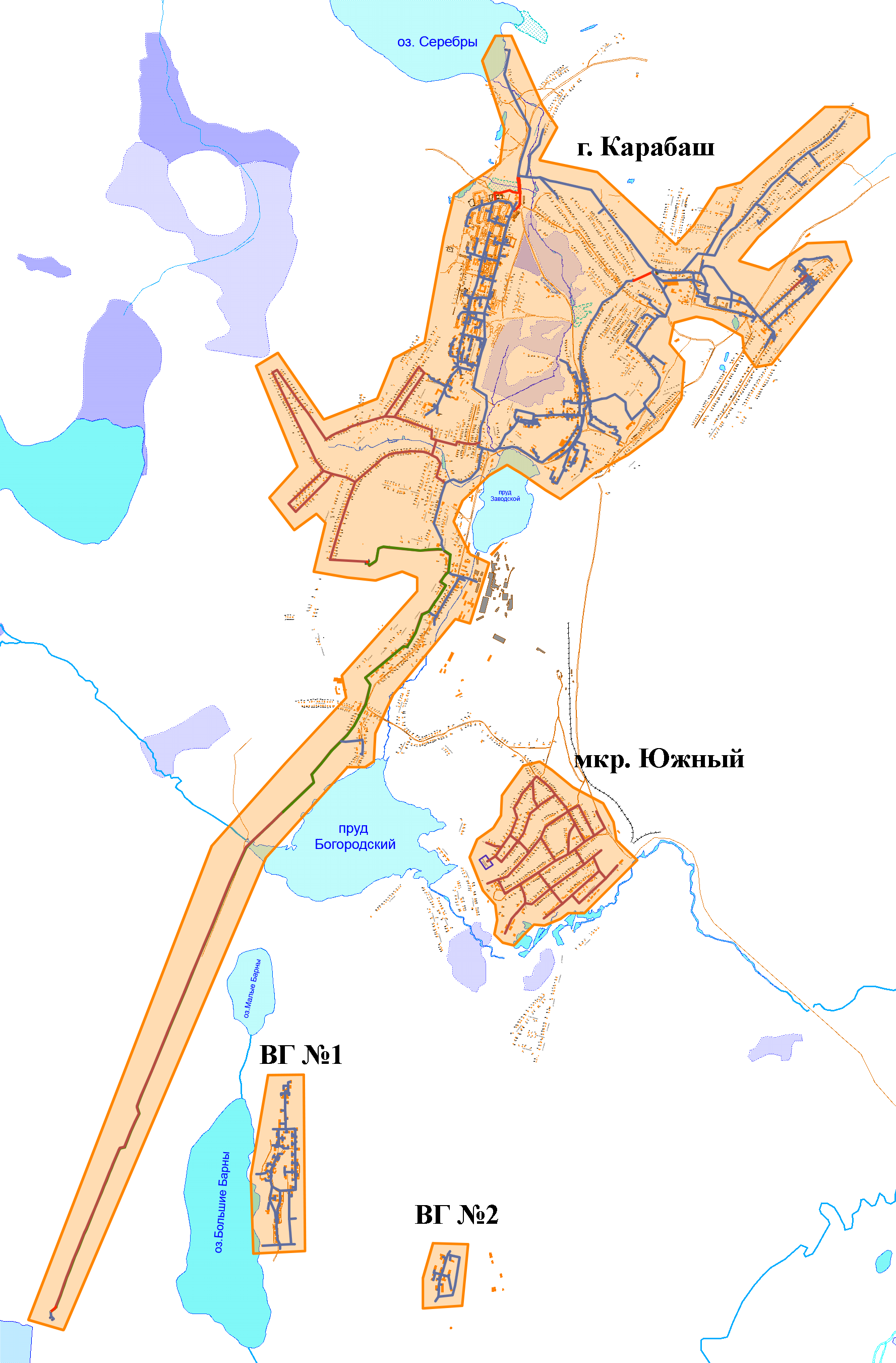 Рисунок 4.10. Границы планируемых зон размещения объектов систем водоснабжения города Карабаша (вариант 2)4.9 Карты (схемы) существующего и планируемого размещения объектов централизованных систем водоснабжения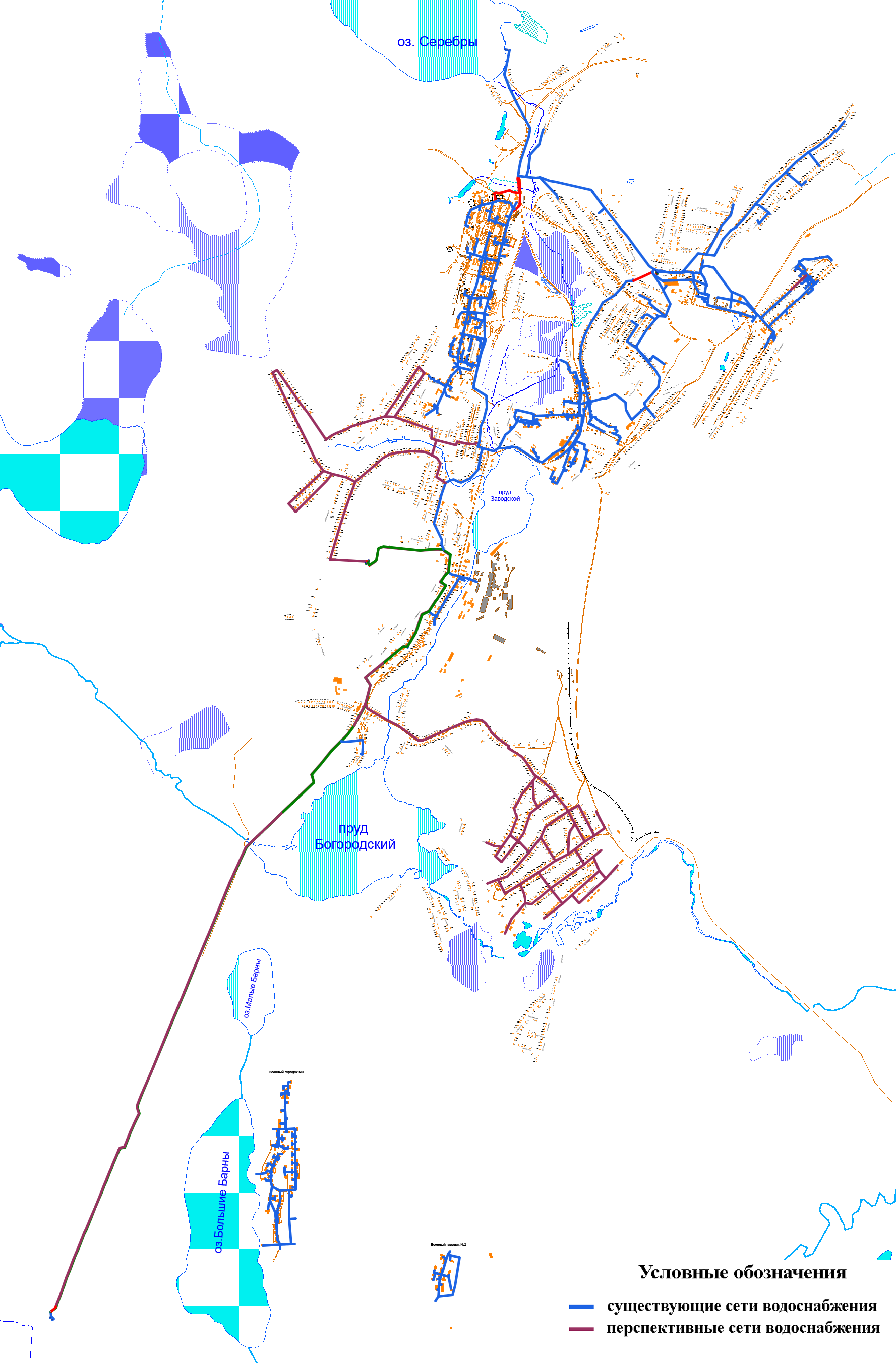 Рисунок 4.11. Схема существующего и планируемого размещения объектов систем водоснабжения города Карабаш (1 вариант)5 Экологические аспекты мероприятий по строительству, реконструкции и модернизации объектов централизованных систем водоснабжения5.1 Меры по предотвращению вредного воздействия на водный бассейн предлагаемых к строительству и реконструкции объектов централизованных систем водоснабжения при сбросе (утилизации) промывных водМероприятия, направленные на улучшение качества питьевой воды и утилизацию промывных вод, могут быть отнесены к мероприятиям по предотвращению вредного воздействия на водный бассейн.В настоящее время, применяется несколько способов удаления промывных вод и других технологических стоков (сточные воды промывки отстойников, осветлителей) водопроводных очистных сооружений:- сброс в естественную природную среду (реки, водоемы, искусственно созданные пруды). Основными недостатками этого способа, является загрязнение поверхностных и подземных вод, отторжение больших площадей для размещения искусственных прудов;- сброс на городские очистные сооружения. Основными недостатками способа, являются существенное увеличение нагрузки на канализационные очистные сооружения, высокие затраты на транспортировку и поступление несвойственного для канализационных очистных сооружений загрязнителя – соединений алюминия;- повторное использование промывных вод и других технологических стоков водопроводных очистных сооружений. Данный способ не нарушает процесса очистки воды, позволяет уменьшить дозы вводимых реагентов, так как очищенная промывная вода содержит остаточные реагенты.Внедрение данного способа, позволит исключить сброс в водные объекты промывных вод, содержащих нехарактерные для природных водоемов загрязнения, сократить объемы воды, используемые для собственных нужд станции, что в свою очередь сокращает объемы воды поступающей на очистку, экономии электроэнергии, а также к сокращению изъятия из водных объектов водных ресурсов.5.2 Меры по предотвращению вредного воздействия на окружающую среду при реализации мероприятий по снабжению и хранению химических реагентов, используемых в водоподготовке (хлор и др.)На Киалимском водохранилище предусмотрено первичное и вторичное обеззараживание воды жидким хлором. Оптимальные дозы хлора устанавливаются в процессе эксплуатации путем пробного хлорирования, в станции. Жидкий хлор доставляется на станцию в стандартных баллонах емкостью 33-50 кг. Основной запас хлора хранится на складе, который расположен на территории площадки фильтровальной станции. Ёмкость склада рассчитана на 30 дневный запас.Токсичность хлора связана с его высокой окислительной способностью – он входит в тройку самых сильных галогенов. Это в свою очередь означает, что хлор способен разрушать любую органику и создавать на ее основе хлорорганические соединения.Правильное назначение дозы хлора является исключительно важным. Недостаточная доза хлора может привести к тому, что он не окажет необходимого бактерицидного действия; излишняя доза хлора ухудшает вкусовые качества воды. Поэтому доза хлора должна быть установлена в зависимости от индивидуальных свойств очищаемой воды на основании опытов с этой водой.Хранение жидкого хлора должно осуществляться под давлением в тщательно изолированных емкостях с целью защиты их от избыточного нагрева. Запрещается хранение жидкого хлора в железнодорожных цистернах на территории предприятия.6 Оценка объемов капитальных вложений в строительство, реконструкцию и модернизацию объектов централизованных систем водоснабжения6.1 Оценка стоимости основных мероприятий по реализации схемы водоснабжения Карабашского городского округаОбщий объем капитальных вложений, направленных на строительство, реконструкцию и модернизацию объектов системы водоснабжения Карабашского городского округа, составил 204 730,01 тыс. рублей.Так же, стоит отметить, что стоимость некоторых мероприятий на данный момент не установлена и будет определена по проектным величинам.Более подробная информация по капитальным вложениям с разбивкой по годам, представлена в п 6.2 «Оценка величины необходимых капитальных вложений в строительство и реконструкцию объектов централизованных систем водоснабжения, выполненная на основании укрупненных сметных нормативов».6.2 Оценка величины необходимых капитальных вложений в строительство и реконструкцию объектов централизованных систем водоснабженияВ настоящее время, существует множество методов и подходов к определению стоимости строительства. Изменчивость цен и их разнообразие, не позволяют на данном этапе работы, точно определить необходимые затраты в полном объеме. В связи с этим, на дальнейших стадиях проектирования, требуется детальное уточнение параметров строительства на основании изучения местных условий и конкретных специфических функций строящегося объекта.Определение стоимости на разных этапах проектирования, должно осуществляться различными методиками. На предпроектной стадии, при обосновании инвестиций, определяется предварительная (расчетная) стоимость строительства. Проекта на этой стадии еще нет, поэтому она составляется по предельно укрупненным показателям. При отсутствии таких показателей, могут использоваться данные о стоимости объектов аналогов.Стоимость устанавливается на каждой стадии проектирования, в связи с чем, обеспечивается поэтапная ее детализация и уточнение. Таким образом, базовые цены устанавливаются с целью последующего формирования договорных цен на разработку проектной документации и строительства.Объемы капитальных вложений для строительства сетей водоснабжения были посчитаны по нормативным ценам строительства НЦС 81-02-14-2017, сборник №14 – Сети водоснабжения и канализации.Объемы капитальных вложений, направленных на строительство, реконструкцию и модернизацию объектов водоснабжения Карабашского городского округа, представлены в таблице. 6.1.Таблица 6.1Объемы капитальных вложений в строительство и реконструкцию объектов централизованных систем Карабашского городского округа7 Целевые показатели развития централизованных систем водоснабженияВ соответствии с постановлением Правительства РФ от 5 сентября 2013 №782 «О схемах водоснабжения и водоотведения» (вместе с «Правилами разработки и утверждения схем водоснабжения и водоотведения», «Требованиями к содержанию схем водоснабжения и водоотведения»), а так же в соответствии с Приказом Министерства строительства и жилищно-коммунального хозяйства от 4 апреля 2014 г. №162/пр «Об утверждении перечня показателей надежности, качества, энергетической эффективности объектов централизованных систем горячего водоснабжения, холодного водоснабжения и (или) водоотведения, порядка и правил определения плановых значений и фактических значений таких показателей» к целевым показателям развития централизованных систем водоснабжения относятся: - показатели качества питьевой воды;- показатели надежности и бесперебойности водоснабжения;- показатели качества обслуживания абонентов;- показатели эффективности использования ресурсов, в том числе сокращения потерь воды при транспортировке.Целевые показатели развития системы водоснабжения Карабашского городского округа представлены в таблице 7.1.Таблица 7.1Целевые показатели развития системы водоснабжения Карабашского городского округа8 Перечень выявленных бесхозяйных объектов централизованных систем водоснабжения (в случае их выявления) и перечень организаций, уполномоченных на их эксплуатациюСведения об объекте, имеющем признаки бесхозяйного, могут поступать от исполнительных органов государственной власти Российской Федерации, субъектов Российской Федерации, органов местного самоуправления, а также на основании заявлений юридических и физических лиц.Согласно ФЗ № 416 «О водоснабжении и водоотведении», в случае выявления бесхозяйных объектов централизованных систем водоснабжения, в том числе водопроводных сетей, путем эксплуатации которых обеспечивается водоснабжение, эксплуатация таких объектов осуществляется гарантирующей организацией, либо организацией, которая осуществляет водоснабжение, и водопроводные сети которой непосредственно присоединены к указанным бесхозяйным объектам со дня подписания Администрацией передаточного акта указанных объектов до признания на такие объекты права собственности или до принятия их во владение, пользование и распоряжение оставившим такие объекты собственником в соответствии с гражданским законодательством.Расходы организации, осуществляющей водоснабжение, на эксплуатацию бесхозяйных объектов централизованных систем водоснабжения, учитываются органами регулирования тарифов при установлении тарифов в порядке, установленном основами ценообразования в сфере водоснабжения и водоотведения, утвержденными Правительством Российской Федерации. Порядок оформления бесхозяйных наружных сетей, осуществляется в соответствии с:- Гражданским кодексом Российской Федерации;- Федеральным законом от 06.10.2003 № 131-ФЗ «Об общих принципах организации местного самоуправления в Российской Федерации»;- Федеральным законом от 21.07.1997 № 122-ФЗ «О государственной регистрации прав на недвижимое имущество и сделок с ним»;- Постановлением Правительства Российской Федерации от 17.09.2003 № 580 «Об утверждении Положения о принятии на учет бесхозяйных недвижимых вещей»;- Уставом муниципального образования.На территории Карабашского городского округа бесхозяйные сети водоснабжения отсутствуют.Общество с ограниченной ответственностью «Корпус»Схема водоснабжениямуниципального образованияКарабашский городской округна период 2017-2028 годыАктуализацияПОЯСНИТЕЛЬНАЯ ЗАПИСКАИсполнитель: ООО «КОРПУС»Новосибирск 2017 г.Общество с ограниченной ответственностью «Корпус»Схема водоснабжениямуниципального образованияКарабашский городской округна период 2017-2028 годыАктуализацияПОЯСНИТЕЛЬНАЯ ЗАПИСКАМУНИЦИПАЛЬНЫЙ КОНТРАКТ от «07» августа 2017 года№ 0169300040517000049-0179156-01Исполнитель: ООО «КОРПУС»г. Новосибирск, 2017 г.Населенные пунктыПлощадь земель населенного пункта, гаПлощадь земель населенного пункта, гаНаселенные пунктыВ существующих границахВ проектных границах согласно Генерального плана округа1. г. Карабаш492849192. пос. Сактаево72723. пос. Киолим40404. пос. Мухаметово80805. пос. Байдашево996. пос. Карасево16167. пос. Малый Агардяш18,518,58. пос. Бурлак (ост. пункт ж/д)889. пос. Разъезд 30 км5510. пос. Красный Камень33,451,411. пос. Большой Агардяш-7,212. пос. Слякиша-3,513. пос. Большой Агардяш-1-5014. пос. Большой Агардяш-2-25ИТОГО5210,05304,7ИнгредиентыЕдиницыизмеренияКиалимское водохранилищеЗапахбаллы0Привкусбаллы0Цветностьградусы56,4Мутностьмг/л0,92Щелочностьмг-экв./л0,2Водородный показательединицы рН6,76Общая минерализация (сухой остаток)мг/л84,59Жесткость общаямг-экв./л0,655Нефтепродукты, (суммарно)мг/лН.о.Аммиак (по азоту)мг/л0,186Нитриты (по NO2-)мг/л0,024Нитраты (по NO3-)мг/л0,824Хлориды (Cl -)мг/л3,09Сульфаты (SO42-)мг/л15,085Железо (Fe, суммарно)мг/л0,191Медь (Cu, суммарно)мг/л0,187Марганец (Mn, суммарно)мг/л0,118Окисляемость перманганатнаямг/л6,00Раств. кислородмг/л8,803БПКполнмг/л3,673ОМЧ-137,8Коли-индекс-122,6МаркаГод вводав эксплуатациюПериод эксплуатации на 2016г., летКол-во, шт.Насос К150-125-315 с эл/двигателем 30 кВт, 200 м3/час2000162Насос вертикальный глубинный ЗПВР (К)-12 с эл/двигателем 30 кВт1990261Насос дренажный К/45-30--1МаркаГод ввода в эксплуатациюПериод эксплуатации на 2016г., летКол-во, шт.Подстанция КТП-2Х 1000 НФС, РУ-0,4 кВт (в здании НФС)1980361Кранбалка электр. Q2 т НФС1980361Эл. тельфер Q 0,5 т (Котельная)1981351Хлоратор АХ1000/Р12-СМ-3-1Р-0201061Насос промывной Д-800-65 с эл/дв. 125 кВт2000161Насос ЦНС 180/212 с эл/дв. 125 кВт, №32001151Насос К8/18 (№1,2)1995212Насос ЦНС (Г) 300-180 с эл/дв. 250 кВт №1201061Насос ЦН 400-21Б с эл/дв. 250 кВт №2201061Воздуходувка ВВН-12М с эл/дв. (котельная)1980362№п/пНаименованиеДата ввода в эксплуат.Период эксплуатации на 2016 г, летИнвентарный номер1Сети водовода (1 нитка водовода от НФС до ул. Осв, Урала - (d426, сталь, 6 км.)19803627342Магистральный водопровод (ул. Осв. Урала - ул. Химическая - ул. Кирова - д.12 по ул. Осв. Урала  - 3500 м, сталь, d377)1979 - 198036-3Магистральный водопровод ( от д.12 по ул. Осв. Урала - ул. Советсткая - ул.23 год. Октября - ул. Металлургов д.17/1 - 2300 м, сталь, d325)198135-4Водопровод - отвод к водонапорным бакам (ул. Пионерская - баки, d377, сталь, 800м)197937-5Водопровод - отвод к заводу (ул. Гранитная - завод, d200, сталь, 250м)197937-6Водопровод - отвод к больнице (ул. Советская - ул. Гагарина, d200, сталь, 700м)199917-7водопровод ("Вечный огонь" - корр. школа - новый х/завод -ул. Ленина д.22) - d250, сталь, 920м198927-8Водопровод к дому (ул. Островского, 2а), сталь d32, 70 м.2001154929водопровод от "котельной" к дому (ул. Металлургов, 11/2)сталь d80, 17 м.19793748710Водопровод к дому (ул. Подлесная, 8) сталь d 100, 15 м.19764048411водопровод от  к дому (ул. Металлургов, 17/1), сталь d100, 32 м.19863030053812водопровод от  к дому (ул. Металлургов, 11/1сталь d100. 35 м.197838502-а13водопровод от  к дому (ул. Металлургов, 11/3) сталь d80, 15 м.19803650614водопровод от  к дому (ул. Металлургов, 13/3) сталь d80, 15 м.19843250815водопровод к школе № 1 сталь d100 47 м.19813849616водопровод к д/с № 10 (100м)сталь d100, 20 м.200214501-а17водопровод к зд. администрации (ул.Металлургов,3) - d100, сталь, 45м197640-18водопровод от  к домам  (ул. Комарова, 2 -7) - d100, сталь, 300м196848-19водопровод от  к дому (ул. Комсомольская, 29) - d200, сталь, 120м199125-20водопровод от  к дому (ул. Комсомольская, 25) - d200, сталь, 45м198630-21водопровод от  к дому (ул. Комсомольская, 24 сталь d100 45 м.198135511-а22водопровод от  к домам  (ул.23 годовщины Октября, 25,27) - d80, сталь, 90м200214-23водопровод от  к домам  (ул.23 год. Октября, 33,31,29) - d100, сталь, 150м200214-24водопровод от  к дому  (ул.23 год. Октября, 5) сталь d80 115м.19902647725водопровод от  к дому  (ул.23 год. Октября, 4)сталь d50, 12 м.19764047626водопровод от  к дому  (ул.23 год. Октября, 8), сталь d50, 14 м.19764048327водопровод от  к домам  (ул. Соломатина 26,28,30) - d80, сталь, 250м - надземно с т/трассой200115-28водопровод к горгаз, УСЗН от ул. Комсомольская, 7 - d100, сталь, 280м198828-29водопровод микрорайона № 1, сталь d100, 1008 м (территория шк.№1 - ул.Комсомольская,7)19625444030водовод от  ул. Крупской по ул. Ленина, до д/с №9 (d100, чугун, 1550м)196551-31водопровод (д.17/1 по ул. Металлургов - д.20а по ул. Ключевой) - d250, сталь, 680 м199026-32водопровод к д.17/4 по ул. Металлургов - d100, сталь,180 м199026-33водопровод к д.15/4 по ул. Металлургов - d100, сталь,130 м198531-34водопровод к д.17/3 по ул. Металлургов - d100, сталь,20 м198927-35водопровод к д.15/2 по ул. Металлургов - d100, сталь,80 м198432-36водопровод к д.15/3 по ул. Металлургов - d100, сталь,15 м198531-37водопровод (угол д/с №10 - д.18 по ул. Ключевой) - d200, сталь, 200 м199323-38водопровод (угол д/с №10 - д.14 по ул. Ключевой) - d100, сталь, 75 м200313-39водопровод (ул.Металлургов,12 -угол д/с №10) - d200, сталь, 235 м198432-40сети водопровода к зданиям по ул. Осв. Урала - d100, сталь, 520 м1978-199038-26-№п/пНаименованиеДата ввода в эксплуатациюПериод эксплуатации на 2016 г, лет1ул. Набережная, д. 18--2ул. Советская, д. 16200883ул. Гагарина, 1а (запад)--4ул. Гагарина, 1а (восток)--5ул. Ленина, д. 22201066ул. Ленина, д. 24--7ул. Ленина, д. 25--8ул. Ленина, д. 29 201249ул. Ленина, д. 62--10ул. Ленина, д. 71--11ул. Ленина, д. 87 --12ул. Кузнецова, д. 6--13ул. Кирова, д. 24 (Н-1500мм)2012414ул. Кирова, д. 32--15ул. Техническая, д. 2 2012416ул. Комсомольская, 1а, склады ГО "Резерв"(Н-1500мм)2012417ул. Комсомольская, "Аптека №32"--18ул. Комсомольская, д. 8--19ул. Комсомольская, д. 23--20ул. Комсомольская, (Челиндбанк)--21ул. Комсомольская, д. 29--23ул. Комсомольская (Синегорье)--24ул. 23. год Октября, д. 4--25ул. 23. год Октября, д. 25--26ул. Металлургов, 1 (АТС)--27ул. Металлургов, 3 (администрация)--28ул. Металлургов, (СОШ № 1) трибуна2010629ул. Металлургов, (СОШ № 1) столовая2010630ул. Металлургов, 11/1, "Престиж" (2000мм)2012431ул. Металлургов, д. 11/3--32ул. Металлургов, д. 17/1 маг.26 (Н-1500мм)2012433ул. Металлургов, д. 17/2--34ул. Металлургов, д. 17/2--35ул. Металлургов, 19--36ул. Ключевая, д.14--37ул. Ключевая, д.18--38ул. Ключевая, д.202010639ул. Декабристов, 10, д/с №11 (Н-1500мм)2012440ул. Ватутина, 12--41ул. К. Цеткин, д.4--ИнгредиентыЕдиницыизмеренияОзеро СеребрыЗапахбаллы0Привкусбаллы0Цветностьградусы20,33Мутностьмг/л0,9925Щелочностьмг-экв./л0,35Водородный показательединицы рН6,826Общая минерализация (сухой остаток)мг/л79,09Жесткость общаямг-экв./л0,847Нефтепродукты, (суммарно)мг/л0,032Аммиак (по азоту)мг/л0,243Нитриты (по NO2-)мг/л0,0272Нитраты (по NO3-)мг/л0,8235Хлориды (Cl -)мг/л3,248Сульфаты (SO42-)мг/л27,218Железо (Fe, суммарно)мг/л0,18Медь (Cu, суммарно)мг/л0,198Марганец (Mn, суммарно)мг/л0,0985Окисляемость перманганатнаямг/л5,51Раств. кислородмг/л8,08БПКполнмг/лОМЧ-145,833Коли-индекс-121,25МаркаГод ввода в эксплуатациюПериод эксплуатации на 2016г., летКол-во, шт.Трансформатор силовой ТМ 160/10/04 У1201151Насос Д320-50а с эл/дв. 55/1500201063Насос СМ 150-125-400/4 55 кВт201331Эл. тельфер Q1 тн.1990261№п/пНаименованиеДата ввода в эксплуатациюПериод эксплуатации на 2016 г, лет1водовод от НС "Серебры" до водонапорных баков (d250, чугун, 3000м)1965512водовод от водонапорных баков до котельной Облкоммунэнерго (d250, ПЭ, сталь 1700м)1965-2005513водовод от водонапорных баков до ул. Крупской  (d150, чугун, 350м)1965514водовод по ул. Технической, п/э, ф50, 50 м.200795водовод от водонапорных баков до ул. Технической, п/э d150, 1200 м.2003136водопровод от ул. Технической до д.№20 по ул. Декабристов  п/э, d100, 600 м.2004127водопровод от ул. Дачной д.11 до д.№22 по ул. Декабристов, чугун, d80, 360 м.1965518водопровод - отвод к д.27 по ул. Декабристов (20м, сталь, d150)2001159водопровод от ул. Дачной (д.11) до д.№1 по ул. Дачной  ( длина 320 м, сталь, d57, надземная прокладка с т/трассой )20011510водопровод по ул. Технической от д.№2 до д.№20 (длина 410 м , сталь, d57, надземная прокладка с т/трассой )20011511водопровод по ул. Технической от д.№1 до д.№19 (длина 370 м, сталь, d100)19892712водопровод по ул. Кр. Звезда, Рабоче-Крестьянская, Луначарского, ст. d50,1200 м.2003-20041313водопровод - отвод к ул. Коммуны, Свердлова, Матросова, п/э, d 100, 3000 м.1975-20004114водопровод-отвод к ул. Пятилетка (350 м, сталь, d100)197541НаименованиепоказателяЕдиницыизмеренияСуществующееположениеI очередь(2027 г)Расчетныйсрок (2037 г)1. Всего жилищный фондтыс. м2309,6339,6436,162. Новое строительство, в т.ч.:тыс. м2-30,0126,56- индивидуальная застройкатыс. м2--50,62- малоэтажная застройка (2 этажа)тыс. м2-30,030,0- секционная застройка (5 этажей)тыс. м2--45,943. Существующий сохраняемый фондтыс. м2-279,6279,64. Убыль жилищного фондатыс. м2-30,030,05. Обеспеченность жилым фондомтыс. м223,726,028,06. Плотность жилого фондам2/га497-623Наименование системы водоснабженияВеличина показателя за 2016 год, тыс. м3Величина показателя за 2016 год, тыс. м3Величина показателя за 2016 год, тыс. м3Величина показателя за 2016 год, тыс. м3Наименование системы водоснабженияПоднятоводыСобственныенуждыНеучтенныйрасход (потери)Реализовано1. Система водоснабжения г. Карабаш, в т.ч.:932,3137,965,6728,8- водозабор «Киалим»856,9126,760,3669,9- водозабор «Серебры»75,411,25,358,92. Система водоснабжения п. Красный Камень9,51,50,77,33. Система водоснабжения военного городка55255,224,9471,9Всего по КГО1493,8194,691,21208,0Наименование системы водоснабженияВеличина показателя за 2016 год, тыс. м3Величина показателя за 2016 год, тыс. м3Величина показателя за 2016 год, тыс. м3Величина показателя за 2016 год, тыс. м3Наименование системы водоснабженияПоднятоводыСобственныенуждыНеучтенныйрасход (потери)Реализовано1. Система водоснабжения г. Карабаш, в т.ч.:932,3137,965,6728,8- водозабор «Киалим»856,9126,760,3669,9- водозабор «Серебры»75,411,25,358,92. Система водоснабжения п. Красный Камень9,51,50,77,33. Система водоснабжения военного городка55255,224,9471,9Всего по КГО1493,8194,691,21208,0Группы абонентовЕдиницы измеренияВеличина показателяза 2016 годОбщий объем реализованной воды, в т.ч.:тыс. м31208,0- населениетыс. м3785,2- бюджетные организациитыс. м396,6- промпредприятиятыс. м3302,0- прочие потребителитыс. м324,2Норма, л/сутСуществующееположениеРасчетный срокЖилые дома с полным благоустройством250265Жилые дома с индивидуальными водонагревателями160180Дома усадебной застройки с водопользованием из колонок5050Наименование услугЕдиницаизмеренияНормативпотребленияСтоимость, рубСтоимость, рубТарифная ставка, рубТарифная ставка, рубНаименование услугЕдиницаизмеренияНормативпотребленияс 01.01.16 гпо 30.06.16 гс 01.07.16 гпо 31.12.16 гс 01.01.16 гпо 30.06.16 гс 01.07.16 г.по 31.12.16 гВодоснабжениекуб. м-23,4424,62--на водоразборныхколонках, в неканализационных домах1 прожив.1,5--35,1636,93с водопроводом, канализацией, без ванн1 прожив.2,85--66,8070,17с водопроводом, канализацией, ваннами, водонагревателями1 прожив.4,5--105,48110,79с водопроводом, канализацией, душем, без ванн1 прожив.5,85--137,12144,03с полным благоустройством1 прожив.7,5--175,80184,65НаименованиеВЗУУстановленнаямощность(проектная),тыс. м3/сутФактическаяпроизводительность,тыс. м3/сутРезерв,тыс. м3/сутДефицит,тыс. м3/сутВЗУ «Киалим»202,34717,6530ВЗУ «Серебры»50,2064,9740ВЗУ «р. Б. Киалим»н.д.1,512--ПоказателиЕд. изм.2016(базовый)201720182019-20232024-2028Подъем воды (выработка)тыс. м31493,81520,71547,581929,962078,44Расход на собственные нуждытыс. м3194,6194,6194,6196,0197,0Подано в сеть водытыс. м31299,21326,11352,981733,961881,44Потери водытыс. м391,286,281,1869,3656,44Потери воды%7,06,56,04,03,0Реализация воды (полезный отпуск)тыс. м31208,01239,91271,81664,61825,0Основное оборудованиеТип котлаКоличество, штW20V34SGГазопоршневая1W20V34SGГазопоршневая1КВ-ГМ-23,26-150Водогрейный котел1Котельный агрегатТепловая мощность, Гкал/часТепловая мощность, Гкал/часКотельный агрегатУстановленнаяРасполагаемаяW20V34SG7,317,31W20V34SG7,317,31КВ-ГМ-23,26-1502020Итого34,6234,62БалансодержательПротяженность тепловых сетей в однотрубном исполнении, км (%)Протяженность тепловых сетей в однотрубном исполнении, км (%)Материальнаяхарактеристика,м2Материальнаяхарактеристика,м2Присоединеннаянагрузка,Гкал/часУдельнаяматериальнаяхарактеристика сетиООО «Перспектива»15,18361717,05430,7197Администрация КГО (в аренде ООО «Перспектива»)13,8733959,130,230,7197Ведомства6,94817306,99,730,7197Бесхозяйные5,83814193,66,130,7197Итого41,836100 %6354100 %30,7197Котельный агрегатТепловая мощность, Гкал/часТепловая мощность, Гкал/часКотельный агрегатУстановленнаяРасполагаемаяДКВР-9/13, ст. №14,554,55ДКВР-9/13, ст. №212,612,6ДКВР-9/13, ст. №312,612,6ДКВР-9/13, ст. №412,612,6Итого44,144,1ПоказателиЕд. изм.2016(базовый)201720182019-20232024-2028Реализация воды (полезный отпуск)тыс. м31208,01239,91271,81664,61825,0- Населениетыс. м3785,2813,4838,01194,81337,3- Бюджетные организациитыс. м396,699,2101,7133,2146,0- Промышленные предприятиятыс. м3302,0302,0305,6307,2308,4- Прочие потребителитыс. м324,225,326,529,433,32016(базовый)201720182019-20232024-2028Объем поданной в сеть воды, тыс. м3Объем поданной в сеть воды, тыс. м3Объем поданной в сеть воды, тыс. м3Объем поданной в сеть воды, тыс. м3Объем поданной в сеть воды, тыс. м31299,21326,11352,981733,961881,44Потери в % от поданной в сеть водыПотери в % от поданной в сеть водыПотери в % от поданной в сеть водыПотери в % от поданной в сеть водыПотери в % от поданной в сеть воды7,06,56,04,03,0№ п/пНаименование мероприятийСрок исполнения1Реконструкция сооружений водоподготовки Киалимского водохранилища в связи с уменьшением объемов водопотребления2024-20282Реконструкция системы обеззараживания воды20213Строительство второй (резервной) нитки водовода d-300 мм от ВЗУ «Киалим» до напорных резервуаров 2х3000 м3 общей протяженностью 10 км2019-20204Ремонт существующего водовода d-350 мм от ВЗУ «Киалим» до напорных резервуаров 2х3000 м320195Строительство водопровода по ул. Техническая, d-100 мм20206Подключение к централизованной системе водоснабжения индивидуальной застройки в западной части города. Строительство сетей водоснабжения по улицам Горького, Шевченко, Октябрьская, Западная, Бр. Гужавиных, 20 лет Победы, Логутенко.d-100 мм, протяженность 7,78 км20217Подключение к системе водоснабжения Южного района города1 вариант (подключение от существующей системы водоснабжения города). d-100 мм, протяженность 11,7 км2 вариант (строительство водозабора на территории Южного района и подключение района к новому водозабору)d-100 мм, протяженность 9,85 км20198Замена водоводов от насосной станции ВЗ «Серебры» до накопительных баков (2d-150 мм, протяженность 3 км)2018-20199Строительство баков чистой воды и оборудование напорными фильтрами ВЗ «Серебры»201910Устройство сооружений осветления воды ВЗ «Серебры»202011Строительство водопровода к жилым домам по ул. Ватутина, Осв. Урала, Уральская201812Строительство нового участка сети от баков НС «Серебры» до котельной «Челябоблкоммунэнерго» протяженность 1,7 км202013Строительство и обустройство ЗСО всех источников питьевого водоснабжения2022№п/пНаименование мероприятия, адрес объектаГодыреализацииОбщаястоимость, тыс. руб.Необходимые капитальные затраты, тыс. руб.Необходимые капитальные затраты, тыс. руб.Необходимые капитальные затраты, тыс. руб.Необходимые капитальные затраты, тыс. руб.№п/пНаименование мероприятия, адрес объектаГодыреализацииОбщаястоимость, тыс. руб.201720182019-20232024-20281Реконструкция сооружений водоподготовкиКиалимского водохранилища2024-2028По проекту---По проекту2Реконструкция системы обеззараживания воды2021По проекту--По проекту-3Строительство 2-й (резервной) нитки водовода d-300 ммот ВЗУ «Киалим» до напорных резервуаров 2х3000 м3общей протяженностью 10 км2019-202073 394,30--73 394,30-4Ремонт существующего водовода d-350 мм от ВЗУ «Киалим» до напорных резервуаров 2х3000 м32019По проекту--По проекту-5Строительство водопровода по ул. Техническаяd-100 мм, протяженность 200 м2020754,94--754,94-6Подключение к централизованной системе водоснабжения Западного района.Строительство сетей водоснабжения по улицам Горького, Шевченко, Октябрьская, Западная, Бр. Гужавиных, 20 лет Победы, Логутенко202129 374,726ПЭ d-100 мм, протяженность 7,78 км202129 374,72--29 374,72-71-й вариант подключения к системе водоснабжения Южного района (подключение от существующей системы водоснабжения)201944 163,997ПЭ d-100 мм, протяженность 11,7 км201944 163,99--44 163,99-7.12-й вариант подключения к системе водоснабженияЮжного района (строительство водозабора на территории района и подключение района к новому водозабору)201938 680,807.1Строительство водозаборного узла201938 680,80--1 500,00-7.1ПЭ d-100 мм, протяженность 9,85 км201938 680,80--37 180,80-8Замена водоводов от насосной станции ВЗ «Серебры»до накопительных баков 2d-150 мм, протяженностью 3 км2018-201910 964,55-5 482,275 482,27-9Строительство баков чистой воды и оборудование напорными фильтрами ВЗ «Серебры»2019ПопроектуПопроекту10Устройство сооружений осветления воды ВЗ «Серебры»2020По проектуПо проекту11Строительство водопровода к жилым домам по ул. Ватутина, Осв. Урала, Уральская2018По техническимусловиям-По тех.условиям--12Строительство нового участка сети от баков НС «Серебры» до котельной «Челябоблкоммунэнерго»d-150 мм, протяженность 1,7 км20207 396,72--7 396,72-13Строительство и обустройство ЗСО всех источников питьевого водоснабжения2022По проекту--По проекту-ВСЕГО тыс. руб.ВСЕГО тыс. руб.ВСЕГО тыс. руб.204 730,01-5 482,27199 247,74-№ п/п/ПоказательЕдиница измеренияБазовыйпоказатель,2016 годЦелевые показателиЦелевые показателиЦелевые показателиЦелевые показатели№ п/п/ПоказательЕдиница измеренияБазовыйпоказатель,2016 год201720182019-20232024-20281Показатели качества питьевой водыПоказатели качества питьевой водыПоказатели качества питьевой водыПоказатели качества питьевой водыПоказатели качества питьевой водыПоказатели качества питьевой водыПоказатели качества питьевой воды1.1Соответствие качества холодной воды установленным требованиям%1001001001001001.2Соответствие качества горячей воды установленным требованиям%1001001001001002Показатели надежности и бесперебойности водоснабженияПоказатели надежности и бесперебойности водоснабженияПоказатели надежности и бесперебойности водоснабженияПоказатели надежности и бесперебойности водоснабженияПоказатели надежности и бесперебойности водоснабженияПоказатели надежности и бесперебойности водоснабженияПоказатели надежности и бесперебойности водоснабжения2.1Аварийность на сетях водопроводаед./км.000002.2Допустимая длительность аварийного отключения потребителейчасы000002.3Удельный вес сетей водоснабжения, нуждающихся в замене%8876642353Показатели качества обслуживания абонентовПоказатели качества обслуживания абонентовПоказатели качества обслуживания абонентовПоказатели качества обслуживания абонентовПоказатели качества обслуживания абонентовПоказатели качества обслуживания абонентовПоказатели качества обслуживания абонентов3.1Доля населения, пользующегося услугойцентрализованного водоснабжения%8488921001004Показатели энергетической эффективностиПоказатели энергетической эффективностиПоказатели энергетической эффективностиПоказатели энергетической эффективностиПоказатели энергетической эффективностиПоказатели энергетической эффективностиПоказатели энергетической эффективности4.1Доля потерь воды в централизованных системах водоснабжения при транспортировке в общем объеме воды, поданной в водопроводную сеть%76,56434.2ЭнергоэффективностькВт. час/м31,11,11,11,11,1